АДМИНИСТРАЦИЯ Г. ВОЛОГДЫПОСТАНОВЛЕНИЕот 10 февраля 2020 г. N 135ОБ УТВЕРЖДЕНИИ АДМИНИСТРАТИВНОГО РЕГЛАМЕНТАПО ПРЕДОСТАВЛЕНИЮ МУНИЦИПАЛЬНОЙ УСЛУГИ ПО ВЫДАЧЕУВЕДОМЛЕНИЯ О СООТВЕТСТВИИ (НЕСООТВЕТСТВИИ)УКАЗАННЫХ В УВЕДОМЛЕНИИ О ПЛАНИРУЕМОМ СТРОИТЕЛЬСТВЕИЛИ РЕКОНСТРУКЦИИ ПАРАМЕТРОВ ОБЪЕКТА ИНДИВИДУАЛЬНОГОЖИЛИЩНОГО СТРОИТЕЛЬСТВА ИЛИ САДОВОГО ДОМА УСТАНОВЛЕННЫМПАРАМЕТРАМ И ДОПУСТИМОСТИ (НЕДОПУСТИМОСТИ) РАЗМЕЩЕНИЯОБЪЕКТА ИНДИВИДУАЛЬНОГО ЖИЛИЩНОГО СТРОИТЕЛЬСТВАИЛИ САДОВОГО ДОМА НА ЗЕМЕЛЬНОМ УЧАСТКЕВ соответствии с Градостроительным кодексом Российской Федерации, Федеральным законом от 27 июля 2010 года N 210-ФЗ "Об организации предоставления государственных и муниципальных услуг" (с последующими изменениями), постановлением Администрации города Вологды от 28 октября 2010 года N 5755 "Об утверждении Порядка разработки и утверждения административных регламентов предоставления муниципальных услуг" (с последующими изменениями), на основании статей 27, 44 Устава городского округа города Вологды постановляю:(в ред. постановления Администрации г. Вологды от 16.03.2022 N 368)1. Утвердить прилагаемый административный регламент по предоставлению муниципальной услуги по выдаче уведомления о соответствии (несоответствии) указанных в уведомлении о планируемом строительстве или реконструкции параметров объекта индивидуального жилищного строительства или садового дома установленным параметрам и допустимости (недопустимости) размещения объекта индивидуального жилищного строительства или садового дома на земельном участке.2. Департаменту градостроительства Администрации города Вологды:обеспечить размещение в помещениях, в которых предоставляется муниципальная услуга, информационных материалов о возможности участия граждан в общественной оценке профессиональной служебной деятельности муниципальных служащих Администрации города Вологды;обеспечить обязательное информирование граждан об изучении мнения населения в целях проведения общественной оценки профессиональной служебной деятельности муниципальных служащих Администрации города Вологды при предоставлении результата муниципальной услуги;обеспечить размещение муниципальной услуги на Портале государственных и муниципальных услуг (функций) Вологодской области.3. Настоящее постановление подлежит официальному опубликованию в газете "Вологодские новости" и размещению на официальном сайте Администрации города Вологды в информационно-телекоммуникационной сети "Интернет".Мэр г. ВологдыС.А.ВОРОПАНОВУтвержденПостановлениемАдминистрации г. Вологдыот 10 февраля 2020 г. N 135АДМИНИСТРАТИВНЫЙ РЕГЛАМЕНТПО ПРЕДОСТАВЛЕНИЮ МУНИЦИПАЛЬНОЙ УСЛУГИ ПО ВЫДАЧЕУВЕДОМЛЕНИЯ О СООТВЕТСТВИИ (НЕСООТВЕТСТВИИ)УКАЗАННЫХ В УВЕДОМЛЕНИИ О ПЛАНИРУЕМОМ СТРОИТЕЛЬСТВЕИЛИ РЕКОНСТРУКЦИИ ПАРАМЕТРОВ ОБЪЕКТА ИНДИВИДУАЛЬНОГОЖИЛИЩНОГО СТРОИТЕЛЬСТВА ИЛИ САДОВОГО ДОМА УСТАНОВЛЕННЫМПАРАМЕТРАМ И ДОПУСТИМОСТИ (НЕДОПУСТИМОСТИ) РАЗМЕЩЕНИЯОБЪЕКТА ИНДИВИДУАЛЬНОГО ЖИЛИЩНОГО СТРОИТЕЛЬСТВАИЛИ САДОВОГО ДОМА НА ЗЕМЕЛЬНОМ УЧАСТКЕ1. Общие положения1.1. Административный регламент по предоставлению муниципальной услуги по выдаче уведомления о соответствии (несоответствии) указанных в уведомлении о планируемом строительстве или реконструкции параметров объекта индивидуального жилищного строительства или садового дома установленным параметрам и допустимости (недопустимости) размещения объекта индивидуального жилищного строительства или садового дома на земельном участке (далее соответственно - административный регламент, муниципальная услуга) устанавливает порядок и стандарт предоставления муниципальной услуги.1.2. Заявителями при предоставлении муниципальной услуги являются физические лица, в том числе индивидуальные предприниматели, юридические лица, являющиеся застройщиками (за исключением государственных органов и их территориальных органов, органов местного самоуправления), либо их уполномоченные представители (далее - заявители).1.3. Место нахождения Департамента градостроительства Администрации города Вологды, его структурных подразделений (далее - Уполномоченный орган)Почтовый адрес Уполномоченного органа: 160000, г. Вологда, ул. Ленина, д. 2.График работы Уполномоченного органа:понедельник - пятница: с 08.00 до 17.00, перерыв: с 12.30 до 13.30; суббота - воскресенье - выходные дни; предпраздничные дни: с 08.00 до 16.00, перерыв: с 12.30 до 13.30.Абзац утратил силу. - Постановление Администрации г. Вологды от 14.02.2023 N 159.График личного приема руководителя Уполномоченного органа: четверг (по предварительной записи): с 15.00 до 17.00.Телефон для информирования по вопросам, связанным с предоставлением муниципальной услуги: (8172) 72-91-96, 72-90-22.Адрес официального сайта Администрации города Вологды в информационно-телекоммуникационной сети "Интернет" (далее - Интернет-сайт): https://vologda.gosuslugi.ru.(в ред. постановления Администрации г. Вологды от 14.07.2023 N 1132)Адрес федеральной государственной информационной системы "Единый портал государственных и муниципальных услуг (функций)" (далее - Единый портал) в сети "Интернет": https://www.gosuslugi.ru.Адрес государственной информационной системы "Портал государственных и муниципальных услуг (функций) Вологодской области" (далее - Региональный портал) в сети "Интернет": https://gosuslugi35.ru.Сведения о месте нахождения муниципального казенного учреждения "Многофункциональный центр организации предоставления государственных и муниципальных услуг в городе Вологде" (далее - МФЦ), контактных телефонах, адресах электронной почты, графике работы и адресах официальных сайтов в сети "Интернет" приводятся в приложении N 1 к настоящему административному регламенту.(в ред. постановления Администрации г. Вологды от 16.03.2022 N 368)1.4. Способы получения информации о правилах предоставления муниципальной услуги:лично;посредством телефонной связи;посредством электронной почты;посредством почтовой связи;на информационных стендах в помещениях Уполномоченного органа, МФЦ;в информационно-телекоммуникационных сетях общего пользования:на Интернет-сайте, официальном сайте МФЦ в информационно-телекоммуникационной сети "Интернет" (далее - официальный сайт МФЦ);на Едином портале;на Региональном портале.1.5. Порядок информирования о предоставлении муниципальной услуги1.5.1. Информирование о предоставлении муниципальной услуги осуществляется по следующим вопросам:место нахождения Уполномоченного органа, его структурных подразделений, МФЦ;должностные лица и муниципальные служащие Уполномоченного органа, уполномоченные предоставлять муниципальную услугу, и номера контактных телефонов;графики работы Уполномоченного органа, МФЦ;адреса сайтов в сети "Интернет" Уполномоченного органа, МФЦ;адреса электронной почты Уполномоченного органа, МФЦ;нормативные правовые акты по вопросам предоставления муниципальной услуги, в том числе настоящий административный регламент (наименование, номер, дата принятия нормативного правового акта);ход предоставления муниципальной услуги;административные процедуры предоставления муниципальной услуги;срок предоставления муниципальной услуги;порядок и формы контроля за предоставлением муниципальной услуги;основания для отказа в предоставлении муниципальной услуги;досудебный и судебный порядок обжалования решений и действий (бездействия) Уполномоченного органа, должностных лиц либо муниципальных служащих Уполномоченного органа, МФЦ, работников МФЦ;иная информация о деятельности Уполномоченного органа в соответствии с Федеральным законом от 9 февраля 2009 года N 8-ФЗ "Об обеспечении доступа к информации о деятельности государственных органов и органов местного самоуправления" (с последующими изменениями).1.5.2. Информирование (консультирование) осуществляется специалистами Уполномоченного органа (МФЦ), ответственными за информирование, при обращении заявителей за информацией лично, по телефону, посредством почты или электронной почты.Информирование проводится на русском языке в форме индивидуального или публичного информирования.1.5.3. Индивидуальное устное информирование осуществляется специалистами, ответственными за информирование, при обращении заявителей за информацией лично или по телефону.Специалист, ответственный за информирование, принимает все необходимые меры для предоставления полного и оперативного ответа на поставленные вопросы, в том числе с привлечением других сотрудников.При ответе на телефонные звонки специалист, ответственный за информирование, должен назвать фамилию, имя, отчество (последнее - при наличии), занимаемую должность и наименование структурного подразделения Уполномоченного органа.Устное информирование должно проводиться с учетом требований официально-делового стиля речи. Во время разговора необходимо произносить слова четко, избегать "параллельных разговоров" с окружающими людьми и не прерывать разговор по причине поступления звонка на другой аппарат. В конце информирования специалист, ответственный за информирование, должен кратко подвести итоги и перечислить меры, которые необходимо принять (кто именно, когда и что должен сделать).1.5.4. Индивидуальное письменное информирование осуществляется в виде письменного ответа на обращение заинтересованного лица в соответствии с законодательством о порядке рассмотрения обращений граждан.Ответ на заявление предоставляется в простой, четкой форме с указанием фамилии, имени, отчества (последнее - при наличии), номера телефона исполнителя, подписывается руководителем Уполномоченного органа и направляется способом, позволяющим подтвердить факт и дату направления.1.5.5. Публичное устное информирование осуществляется посредством привлечения средств массовой информации: радио, телевидения. Выступления специалистов, ответственных за информирование, по радио и телевидению согласовываются с руководителем Уполномоченного органа.1.5.6. Публичное письменное информирование осуществляется путем публикации информационных материалов о правилах предоставления муниципальной услуги, а также настоящего административного регламента и муниципального правового акта о его утверждении:в средствах массовой информации;на Интернет-сайте, официальном сайте МФЦ;на Едином портале;на Региональном портале;на информационных стендах Уполномоченного органа, МФЦ.2. Стандарт предоставления муниципальной услуги2.1. Наименование муниципальной услугиВыдача уведомления о соответствии (несоответствии) указанных в уведомлении о планируемом строительстве или реконструкции параметров объекта индивидуального жилищного строительства или садового дома установленным параметрам и допустимости (недопустимости) размещения объекта индивидуального жилищного строительства или садового дома на земельном участке.2.2. Наименование органа местного самоуправления, предоставляющего муниципальную услугу2.2.1. Муниципальная услуга предоставляется:Администрацией города Вологды в лице Уполномоченного органа;МФЦ в части приема документов и передачи их на рассмотрение в Уполномоченный орган (при условии заключения соглашения о взаимодействии с МФЦ по вопросу оказания муниципальной услуги).2.2.2. Не допускается требовать от заявителя осуществления действий, в том числе согласований, необходимых для получения муниципальной услуги и связанных с обращением в иные органы и организации, не предусмотренных настоящим административным регламентом.2.3. Результат предоставления муниципальной услугиРезультатом предоставления муниципальной услуги являются:направление (вручение) уведомления о соответствии указанных в уведомлении о планируемых строительстве или реконструкции объекта индивидуального жилищного строительства или садового дома параметров объекта индивидуального жилищного строительства или садового дома установленным параметрам и допустимости размещения объекта индивидуального жилищного строительства или садового дома на земельном участке (далее - уведомление о соответствии);направление (вручение) уведомления о несоответствии указанных в уведомлении о планируемых строительстве или реконструкции объекта индивидуального жилищного строительства или садового дома параметров объекта индивидуального жилищного строительства или садового дома установленным параметрам и (или) недопустимости размещения объекта индивидуального жилищного строительства или садового дома на земельном участке (далее - уведомление о несоответствии).2.4. Срок предоставления муниципальной услуги2.4.1. Срок предоставления муниципальной услуги составляет 7 рабочих дней со дня поступления в Уполномоченный орган уведомления о планируемых строительстве или реконструкции объекта индивидуального жилищного строительства или садового дома параметров объекта индивидуального жилищного строительства или садового дома установленным параметрам и допустимости размещения объекта индивидуального жилищного строительства или садового дома на земельном участке (далее - уведомление о планируемом строительстве), уведомления об изменении параметров планируемых строительства или реконструкции объекта индивидуального жилищного строительства или садового дома (далее - уведомление об изменении параметров) для подготовки уведомления о соответствии (уведомления о несоответствии).2.4.2. В случае если строительство или реконструкция объекта индивидуального жилищного строительства или садового дома планируется в границах территории исторического поселения регионального значения и в уведомлении о планируемом строительстве не содержится указание на типовое архитектурное решение, в соответствии с которым планируется строительство или реконструкция такого объекта индивидуального жилищного строительства или садового дома, срок предоставления муниципальной услуги составляет 20 рабочих дней со дня поступления в Уполномоченный орган уведомления о планируемом строительстве.2.5. Нормативные правовые акты, непосредственно регулирующие отношения, возникающие в связи с предоставлением муниципальной услуги:Градостроительный кодекс Российской Федерации;Федеральный закон от 25 июня 2002 года N 73-ФЗ "Об объектах культурного наследия (памятниках истории и культуры) народов Российской Федерации" (с последующими изменениями);Федеральный закон от 6 октября 2003 года N 131-ФЗ "Об общих принципах организации местного самоуправления в Российской Федерации" (с последующими изменениями);Федеральный закон от 27 июля 2010 года N 210-ФЗ "Об организации предоставления государственных и муниципальных услуг" (с последующими изменениями);Федеральный закон от 9 февраля 2009 года N 8-ФЗ "Об обеспечении доступа к информации о деятельности государственных органов и органов местного самоуправления" (с последующими изменениями);приказ Министерства строительства Российской Федерации от 19 сентября 2018 года N 591/пр "Об утверждении форм уведомлений, необходимых для строительства или реконструкции объекта индивидуального жилищного строительства или садового дома";закон Вологодской области от 1 мая 2006 года N 1446-ОЗ "О регулировании градостроительной деятельности на территории Вологодской области" (с последующими изменениями);Устав городского округа города Вологды, принятый решением Вологодской городской Думы от 25 августа 2005 года N 301 (с последующими изменениями);(в ред. постановления Администрации г. Вологды от 16.03.2022 N 368)настоящий административный регламент.2.6. Исчерпывающий перечень документов, необходимых в соответствии с нормативными правовыми актами для предоставления муниципальной услуги и услуг, которые являются необходимыми и обязательными для предоставления муниципальной услуги, подлежащих предоставлению заявителем2.6.1. Для получения уведомления о соответствии (уведомления о несоответствии) заявитель представляет (направляет):1) уведомление о планируемом строительстве (уведомление об изменении параметров) по форме согласно приложениям N 2 или N 3 к настоящему административному регламенту, утвержденной приказом Министерства строительства и жилищно-коммунального хозяйства Российской Федерации от 19 сентября 2018 года N 591/пр "Об утверждении форм уведомлений, необходимых для строительства или реконструкции объекта индивидуального жилищного строительства или садового дома".Уведомление о планируемом строительстве (уведомление об изменении параметров) заполняется разборчиво, в машинописном виде или от руки. Уведомление о планируемом строительстве (уведомление об изменении параметров) заверяется подписью заявителя (его уполномоченного представителя).Уведомление о планируемом строительстве (уведомление об изменении параметров) по просьбе заявителя может быть заполнено специалистом, ответственным за прием документов, с помощью компьютера или от руки. В последнем случае заявитель (его уполномоченный представитель) вписывает полностью в заявление от руки свои фамилию, имя, отчество (последнее - при наличии) и ставит подпись.Уведомление о планируемом строительстве (уведомление об изменении параметров) от имени юридического лица подписывается руководителем юридического лица либо уполномоченным представителем юридического лица и заверяется печатью (при наличии).При заполнении уведомления о планируемом строительстве (уведомления об изменении параметров) не допускается использование сокращений слов и аббревиатур.Форма уведомления о планируемом строительстве (уведомления об изменении параметров) размещается на Интернет-сайте с возможностью бесплатного копирования (скачивания);2) правоустанавливающие документы на земельный участок в случае, если права на него не зарегистрированы в Едином государственном реестре недвижимости;3) документ, подтверждающий полномочия представителя заявителя, в случае, если уведомление о планируемом строительстве (уведомление об изменении параметров) направлено представителем заявителя;4) заверенный перевод на русский язык документов о государственной регистрации юридического лица в соответствии с законодательством иностранного государства (в случае, если заявителем является иностранное юридическое лицо);5) описание внешнего облика объекта индивидуального жилищного строительства или садового дома в случае, если строительство или реконструкция объекта индивидуального жилищного строительства или садового дома планируется в границах территории исторического поселения федерального или регионального значения, за исключением случая, предусмотренного частью 5 статьи 51.1 Градостроительного кодекса Российской Федерации.Описание внешнего облика объекта индивидуального жилищного строительства или садового дома должно включать в себя описание в текстовой форме и графическое описание. Описание внешнего облика объекта индивидуального жилищного строительства или садового дома в текстовой форме должно включать в себя указание на параметры объекта индивидуального жилищного строительства или садового дома, цветовое решение его внешнего облика, планируемые к использованию строительные материалы, определяющие внешний облик объекта индивидуального жилищного строительства или садового дома, а также описание иных характеристик объекта индивидуального жилищного строительства или садового дома, требования к которым установлены градостроительным регламентом в качестве требований к архитектурным решениям объекта капитального строительства. Графическое описание должно представлять собой изображение внешнего облика объекта индивидуального жилищного строительства или садового дома, включая фасады и конфигурацию объекта индивидуального жилищного строительства или садового дома.Заявитель вправе осуществить строительство или реконструкцию объекта индивидуального жилищного строительства или садового дома в границах территории исторического поселения федерального или регионального значения в соответствии с типовым архитектурным решением объекта капитального строительства, утвержденным в соответствии с Федеральным законом от 25 июня 2002 года N 73-ФЗ "Об объектах культурного наследия (памятниках истории и культуры) народов Российской Федерации" (с последующими изменениями) для данного исторического поселения. В этом случае в уведомлении о планируемом строительстве указывается на такое типовое архитектурное решение. Приложение описания внешнего облика объекта индивидуального жилищного строительства или садового дома к уведомлению о планируемом строительстве в данном случае не требуется.2.6.2. Уведомление о планируемом строительстве (уведомление об изменении параметров) и прилагаемые документы могут быть представлены следующими способами:путем обращения в Уполномоченный орган или в МФЦ лично либо через своих представителей;посредством почтовой связи;по электронной почте;с использованием государственных информационных систем обеспечения градостроительной деятельности с функциями автоматизированной информационно-аналитической поддержки осуществления полномочий в области градостроительной деятельности;(абзац введен постановлением Администрации г. Вологды от 14.07.2023 N 1129)посредством Регионального портала.Уведомление о планируемом строительстве (уведомление об изменении параметров) в форме электронного документа подписывается по выбору заявителя (если заявителем является физическое лицо):простой электронной подписью заявителя (представителя заявителя);усиленной квалифицированной электронной подписью заявителя (представителя заявителя).Уведомление о планируемом строительстве (уведомление об изменении параметров) в форме электронного документа от имени юридического лица заверяется по выбору заявителя простой электронной подписью либо усиленной квалифицированной электронной подписью:лица, действующего от имени юридического лица без доверенности;представителя юридического лица, действующего на основании доверенности, выданной в соответствии с законодательством Российской Федерации.Уведомление о планируемом строительстве (уведомление об изменении параметров) и прилагаемые документы, предоставляемые в форме электронного документа, должны соответствовать требованиям Федерального закона от 6 апреля 2011 года N 63-ФЗ "Об электронной подписи" (с последующими изменениями) и Федерального закона от 27 июля 2010 года N 210-ФЗ "Об организации предоставления государственных и муниципальных услуг" (с последующими изменениями).(абзац введен постановлением Администрации г. Вологды от 16.03.2022 N 368; в ред. постановления Администрации г. Вологды от 24.05.2022 N 718)2.6.3. В случае представления копий документов, необходимых для предоставления муниципальной услуги, в электронном виде указанные документы должны быть подписаны усиленной квалифицированной электронной подписью (если заявителем является юридическое лицо) либо простой электронной подписью (если заявителем является физическое лицо).Документ, подтверждающий полномочия представителя юридического лица, представленный в форме электронного документа, удостоверяется усиленной электронной подписью правомочного должностного лица организации.Документ, подтверждающий полномочия представителя физического лица, в том числе индивидуального предпринимателя, представленный в форме электронного документа, удостоверяется усиленной электронной подписью нотариуса.2.6.4. В случае представления документов на бумажном носителе копии документов представляются с предъявлением подлинников либо заверенными печатью юридического лица (при наличии) и подписью руководителя, иного должностного лица, уполномоченного на это юридическим лицом, индивидуальным предпринимателем, или его уполномоченного лица. После проведения сверки подлинники документов возвращаются заявителю.Копия документа, подтверждающего полномочия представителя юридического лица, удостоверяется подписью правомочного должностного лица организации.Копия документа, подтверждающего полномочия представителя физического лица, заверяется нотариусом.2.6.5. В случае представления документов физическим лицом на бумажном носителе копии документов представляются с предъявлением подлинников. После проведения сверки подлинники документов возвращаются заявителю.2.6.6. Документы не должны содержать подчисток либо приписок, зачеркнутых слов и иных не оговоренных в них исправлений, а также серьезных повреждений, не позволяющих однозначно истолковать их содержание.2.6.7. В случае представления документов на иностранном языке они должны быть переведены заявителем на русский язык. Верность перевода и подлинность подписи переводчика должны быть нотариально удостоверены.2.6.8. Заявителю выдается расписка в получении от заявителя документов с указанием их перечня и даты их получения Уполномоченным органом, а также с указанием перечня сведений и документов, которые будут получены по межведомственным запросам. В случае предоставления документов через МФЦ расписка выдается указанным МФЦ.2.7. Исчерпывающий перечень документов, необходимых в соответствии с нормативными правовыми актами для предоставления муниципальной услуги и услуг, которые являются необходимыми и обязательными для предоставления муниципальной услуги, которые находятся в распоряжении государственных органов, органов местного самоуправления и иных организаций и которые заявитель вправе представить2.7.1. Заявитель вправе по своему усмотрению представить (направить) в Уполномоченный орган правоустанавливающие документы на земельный участок в случае, если указанные документы (их копии или сведения, содержащиеся в них) содержатся в Едином государственном реестре недвижимости.2.7.2. Документы, указанные в подпункте 2.7.1 настоящего административного регламента, могут быть представлены следующими способами:путем обращения в Уполномоченный орган или в МФЦ лично либо через своих представителей;посредством почтовой связи;по электронной почте;с использованием государственных информационных систем обеспечения градостроительной деятельности с функциями автоматизированной информационно-аналитической поддержки осуществления полномочий в области градостроительной деятельности;(абзац введен постановлением Администрации г. Вологды от 14.07.2023 N 1129)посредством Регионального портала.В случае представления документов на бумажном носителе копии документов представляются с предъявлением подлинников либо заверенными в установленном порядке. После проведения сверки подлинники документов возвращаются заявителю (его представителю).Заявитель (представитель заявителя) вправе представить оригиналы электронных документов, которые должны быть подписаны лицом, обладающим в соответствии с действующим законодательством полномочиями на создание и подписание таких документов.2.7.3. Запрещено требовать от заявителя:представления документов и информации или осуществления действий, представление или осуществление которых не предусмотрено нормативными правовыми актами, регулирующими отношения, возникающие в связи с предоставлением муниципальной услуги;представления документов и информации, которые находятся в распоряжении органов, предоставляющих муниципальную услугу, иных государственных органов, органов местного самоуправления и (или) подведомственных государственным органам, органам местного самоуправления организаций в соответствии с нормативными правовыми актами Российской Федерации, нормативными правовыми актами субъектов Российской Федерации и муниципальными правовыми актами;представления документов и информации, отсутствие и (или) недостоверность которых не указывались при первоначальном отказе в приеме документов, необходимых для предоставления муниципальной услуги, либо в предоставлении муниципальной услуги, за исключением случаев, предусмотренных пунктом 4 части 1 статьи 7 Федерального закона от 27 июля 2010 года N 210-ФЗ "Об организации предоставления государственных и муниципальных услуг" (с последующими изменениями).2.8. Исчерпывающий перечень оснований для отказа в приеме документов, необходимых для предоставления муниципальной услуги2.8.1. Основаниями для отказа в приеме документов являются: несоответствие поступившего уведомления о планируемом строительстве (уведомления об изменении параметров) и прилагаемых документов требованиям, установленным подпунктами 2.6.2 - 2.6.7 пункта 2.6 настоящего административного регламента, и выявление несоблюдения установленных статьей 11 Федерального закона от 6 апреля 2011 года N 63-ФЗ "Об электронной подписи" (с последующими изменениями) условий признания действительности квалифицированной электронной подписи (в случае направления уведомления о планируемом строительстве (уведомления об изменении параметров) и прилагаемых документов в электронной форме).(в ред. постановлений Администрации г. Вологды от 16.03.2022 N 368, от 24.05.2022 N 718)2.9. В случае отсутствия в уведомлении о планируемом строительстве (уведомлении об изменении параметров) сведений, предусмотренных частью 1 статьи 51.1 Градостроительного кодекса РФ, или документов, предусмотренных подпунктами 2 - 5 подпункта 2.6.1 настоящего административного регламента, Уполномоченный орган в течение трех рабочих дней со дня поступления уведомления о планируемом строительстве возвращает заявителю уведомление и прилагаемые к нему документы без рассмотрения с указанием причин возврата. В этом случае уведомление считается ненаправленным.2.10. Исчерпывающий перечень оснований для приостановления или отказа в предоставлении муниципальной услугиОснований для приостановления или отказа предоставления муниципальной услуги не имеется.2.11. Перечень услуг, которые являются необходимыми и обязательными для предоставления муниципальной услуги, в том числе сведений о документе (документах), выдаваемом (выдаваемых) организациями, участвующими в предоставлении муниципальной услугиУслуг, которые являются необходимыми и обязательными для предоставления муниципальной услуги, не имеется.2.12. Размер платы и основания взимания государственной пошлины или иной платы, взимаемой за предоставление муниципальной услугиПредоставление муниципальной услуги осуществляется на безвозмездной основе.2.13. Максимальный срок ожидания в очереди при подаче запроса о предоставлении муниципальной услуги и при получении результата предоставленной муниципальной услугиМаксимальный срок ожидания в очереди при подаче заявления о предоставлении муниципальной услуги и (или) при получении результата предоставления муниципальной услуги не должен превышать 15 минут.2.14. Срок регистрации запроса заявителя о предоставлении муниципальной услуги, в том числе в электронной форме(в ред. постановления Администрации г. Вологды от 24.05.2022 N 718)Специалист Уполномоченного органа, ответственный за прием и регистрацию уведомления о планируемом строительстве (уведомления об изменении параметров) (далее - специалист, ответственный за прием и регистрацию), регистрирует уведомление о планируемом строительстве (уведомление об изменении параметров) в день его поступления (при поступлении в электронном виде в нерабочее время - в ближайший рабочий день, следующий за днем поступления указанных документов).2.15. Требования к помещениям, в которых предоставляется муниципальная услуга, к залу ожидания, местам для заполнения запросов о предоставлении муниципальной услуги, информационным стендам с образцами их заполнения и перечнем документов, необходимых для предоставления муниципальной услуги, размещению и оформлению визуальной, текстовой и мультимедийной информации о порядке предоставления такой услуги, в том числе к обеспечению доступности для инвалидов указанных объектов в соответствии с законодательством Российской Федерации о социальной защите инвалидов2.15.1. Центральный вход в здание Уполномоченного органа, в котором предоставляется муниципальная услуга, должен быть оборудован вывеской, содержащей информацию о наименовании и режиме работы Уполномоченного органа.Вход в здание, в котором предоставляется муниципальная услуга, должен быть оборудован в соответствии с требованиями, обеспечивающими возможность беспрепятственного входа инвалидов в здание и выхода из него (пандус, поручни).2.15.2. Гражданам, относящимся к категории инвалидов, включая инвалидов, использующих кресла-коляски и собак-проводников, должны быть обеспечены:возможность самостоятельного передвижения по зданию, в котором предоставляется муниципальная услуга, в целях доступа к месту предоставления услуги, в том числе с помощью сотрудников Уполномоченного органа;возможность посадки в транспортное средство и высадки из него перед входом в здание, где предоставляется муниципальная услуга, в том числе с использованием кресла-коляски и при необходимости с помощью сотрудников Уполномоченного органа;сопровождение инвалидов, имеющих стойкие нарушения функций зрения и самостоятельного передвижения, по территории здания, в котором предоставляется муниципальная услуга;содействие инвалиду при входе в здание, в котором предоставляется муниципальная услуга, и выходе из него, информирование инвалида о доступных маршрутах общественного транспорта;надлежащее размещение носителей информации, необходимой для обеспечения беспрепятственного доступа инвалидов к местам предоставления муниципальной услуги с учетом ограничения их жизнедеятельности, в том числе дублирование необходимой для получения муниципальной услуги звуковой и зрительной информации, а также надписей, знаков и иной текстовой и графической информации знаками, выполненными рельефно-точечным шрифтом Брайля и на контрастном фоне;обеспечение допуска в здание, в котором предоставляется муниципальная услуга, собаки-проводника при наличии документа, подтверждающего ее специальное обучение, выданного по форме и в порядке, утвержденных приказом Министерства труда и социальной защиты Российской Федерации от 22 июня 2015 года N 386н;оказание помощи, необходимой для получения в доступной для них форме информации о правилах предоставления муниципальной услуги, в том числе об оформлении необходимых для получения муниципальной услуги документов и совершении ими других необходимых для получения муниципальной услуги действий;обеспечение при необходимости допуска в здание, в котором предоставляется муниципальная услуга, сурдопереводчика, тифлосурдопереводчика;оказание сотрудниками Уполномоченного органа иной необходимой инвалидам помощи в преодолении барьеров, мешающих получению ими услуг наравне с другими лицами.2.15.3. На территории, прилегающей к зданию, в котором предоставляется муниципальная услуга, должны быть организованы места для парковки транспортных средств, в том числе места для парковки транспортных средств инвалидов. Доступ заявителей к парковочным местам является бесплатным.2.15.4. Помещения, предназначенные для предоставления муниципальной услуги, должны соответствовать санитарно-эпидемиологическим правилам и нормативам.В помещениях Уполномоченного органа на видном месте должны быть установлены схемы размещения средств пожаротушения и путей эвакуации.2.15.5. Места ожидания и приема заявителей должны соответствовать комфортным условиям, должны быть оборудованы столами, стульями для возможности оформления документов, заполнения запросов, должны обеспечиваться канцелярскими принадлежностями.Места информирования, предназначенные для ознакомления заинтересованных лиц с информационными материалами, должны быть оборудованы информационными стендами, наглядной информацией, перечнем документов, необходимых для предоставления муниципальной услуги, а также текстом настоящего административного регламента.Настоящий административный регламент, муниципальный правовой акт о его утверждении должны быть доступны для ознакомления на бумажных носителях.Кабинеты, в которых осуществляется прием заявителей, должны быть оборудованы информационными табличками (вывесками) с указанием номера кабинета, наименования структурного подразделения Уполномоченного органа. Таблички на дверях или стенах должны быть установлены таким образом, чтобы при открытой двери таблички были видны и читаемы.2.16. Показатели доступности и качества муниципальной услуги2.16.1. Показателями доступности муниципальной услуги являются:информирование заявителей о предоставлении муниципальной услуги;оборудование территорий, прилегающих к месту расположения Уполномоченного органа, его структурных подразделений, местами парковки автотранспортных средств, в том числе для лиц с ограниченными возможностями;оборудование помещений Уполномоченного органа местами хранения верхней одежды заявителей, местами общего пользования;соблюдение графика работы Уполномоченного органа;оборудование мест ожидания и мест приема заявителей в Уполномоченном органе стульями, столами, обеспечение канцелярскими принадлежностями для предоставления возможности оформления документов;время, затраченное на получение конечного результата муниципальной услуги.2.16.2. Показателями качества муниципальной услуги являются:количество взаимодействий заявителя с должностными лицами при предоставлении муниципальной услуги и их продолжительность;соблюдение сроков и последовательности выполнения всех административных процедур, предусмотренных настоящим административным регламентом;количество обоснованных жалоб заявителей о несоблюдении порядка выполнения административных процедур, сроков регистрации запроса и предоставления муниципальной услуги, об отказе в исправлении допущенных опечаток и ошибок в выданных в результате предоставления муниципальной услуги документах либо о нарушении срока таких исправлений, а также в случае затребования должностными лицами Уполномоченного органа документов, платы, не предусмотренных настоящим административным регламентом.2.16.3. Заявителям обеспечивается возможность получения информации о ходе предоставления муниципальной услуги при личном приеме, по телефону, по электронной почте, на Региональном портале.2.17. Перечень классов средств электронной подписи, которые допускаются к использованию при обращении за получением муниципальной услуги, оказываемой с применением усиленной квалифицированной электронной подписиС учетом Требований к средствам электронной подписи, утвержденных приказом Федеральной службы безопасности Российской Федерации от 27 декабря 2011 года N 796, при обращении за получением муниципальной услуги, оказываемой с применением усиленной квалифицированной электронной подписи, допускаются к использованию следующие классы средств электронной подписи: КС2, КС3, КВ1, КВ2 и КА1.3. Административные процедуры3.1. Исчерпывающий перечень административных процедур3.1.1. Предоставление муниципальной услуги включает выполнение следующих административных процедур:1) прием и регистрация уведомления о планируемом строительстве (уведомления об изменении параметров) и прилагаемых документов;2) рассмотрение уведомления о планируемом строительстве (уведомления об изменении параметров) и прилагаемых документов;3) направление (вручение) заявителю уведомления о соответствии (уведомления о несоответствии).Абзац исключен. - Постановление Администрации г. Вологды от 16.03.2022 N 368.3.2. Прием и регистрация уведомления о планируемом строительстве (уведомления об изменении параметров) и прилагаемых документов3.2.1. Юридическим фактом, являющимся основанием для начала выполнения данной административной процедуры, является поступление уведомления о планируемом строительстве (уведомления об изменении параметров) с приложенными к нему документами в Уполномоченный орган.3.2.2. Специалист Уполномоченного органа, ответственный за прием и регистрацию уведомления о планируемом строительстве (уведомления об изменении параметров), в день поступления уведомления о планируемом строительстве (уведомления об изменении параметров) и прилагаемых документов (при поступлении в электронном виде в нерабочее время - в ближайший рабочий день, следующий за днем поступления указанных документов):(в ред. постановления Администрации г. Вологды от 24.05.2022 N 718)проверяет наличие оснований для отказа в приеме документов, предусмотренных пунктом 2.8 настоящего административного регламента. В случае отсутствия оснований для отказа в приеме документов осуществляет регистрацию уведомления о планируемом строительстве (уведомления об изменении параметров) и прилагаемых документов в электронном Журнале регистрации заявлений. В случае наличия оснований для отказа в приеме документов в течение одного рабочего дня направляет заявителю отказ в приеме уведомления о планируемом строительстве (уведомления об изменении параметров) и прилагаемых документов с указанием причин отказа. При поступлении уведомления о планируемом строительстве (уведомления об изменении параметров) и прилагаемых документов почтовой связью отказ в приеме уведомления о планируемом строительстве (уведомления об изменении параметров) и прилагаемых документов направляется заказным почтовым отправлением с уведомлением о планируемом строительстве (уведомлением об изменении параметров) о вручении;(в ред. постановления Администрации г. Вологды от 24.05.2022 N 718)в случае личного обращения заявителя в Уполномоченный орган или в МФЦ выдает расписку в получении представленных документов с указанием их перечня (в случае представления документов через МФЦ расписка выдается МФЦ).В случае направления уведомления о планируемом строительстве (уведомления об изменении параметров) о предоставлении муниципальной услуги в электронном виде установление личности заявителя может осуществляться посредством идентификации и аутентификации с использованием информационных технологий, предусмотренных Федеральным законом от 27 июля 2006 года N 149-ФЗ "Об информации, информационных технологиях и о защите информации" (с последующими изменениями).(в ред. постановления Администрации г. Вологды от 24.05.2022 N 718)При предоставлении муниципальной услуги в электронной форме идентификация и аутентификация могут осуществляться в соответствии с частью 11 статьи 7 Федерального закона от 27 июля 2010 года N 210-ФЗ "Об организации предоставления государственных и муниципальных услуг" (с последующими изменениями).(пп. 3.2.2 в ред. постановления Администрации г. Вологды от 16.03.2022 N 368)3.2.3. После регистрации уведомление о планируемом строительстве (уведомление об изменении параметров) и прилагаемые к нему документы направляются для рассмотрения специалисту Уполномоченного органа, ответственному за предоставление муниципальной услуги (далее - специалист, ответственный за предоставление муниципальной услуги).3.2.4. Срок выполнения данной административной процедуры составляет 1 рабочий день со дня поступления уведомления о планируемом строительстве (уведомления об изменении параметров) и прилагаемых документов в Уполномоченный орган (в случае обращения в МФЦ - в сроки, установленные Соглашением о взаимодействии, но не позднее 3 рабочих дней со дня поступления уведомления о планируемом строительстве (уведомления об изменении параметров) и прилагаемых документов).3.2.5. Критерием принятия решения по административной процедуре является поступление уведомления о планируемом строительстве (уведомления об изменении параметров) и прилагаемых документов, необходимых для предоставления муниципальной услуги.3.2.6. Результатом выполнения данной административной процедуры является получение специалистом, ответственным за предоставление муниципальной услуги, уведомления о планируемом строительстве (уведомления об изменении параметров) и прилагаемых документов на рассмотрение.3.3. Рассмотрение уведомления о планируемом строительстве (уведомления об изменении параметров) и прилагаемых документов3.3.1. Юридическим фактом, являющимся основанием для начала выполнения данной административной процедуры, является поступление зарегистрированного уведомления о планируемом строительстве (уведомления об изменении параметров) с прилагаемыми к нему документами специалисту, ответственному за предоставление муниципальной услуги.3.3.2. В случае поступления уведомления о планируемом строительстве (уведомления об изменении параметров) и прилагаемых документов в электронной форме специалист, ответственный за предоставление муниципальной услуги, в течение 3 рабочих дней с момента поступления уведомления и документов проводит проверку:1) электронной подписи, которой подписаны уведомление о планируемом строительстве (уведомление об изменении параметров) и прилагаемые документы.Проверка усиленной квалифицированной электронной подписи осуществляется с использованием имеющихся средств электронной подписи или средств информационной системы головного удостоверяющего центра, которая входит в состав инфраструктуры, обеспечивающей информационно-технологическое взаимодействие действующих и создаваемых информационных систем, используемых для предоставления муниципальной услуги. Проверка усиленной квалифицированной электронной подписи также осуществляется с использованием средств информационной системы аккредитованного удостоверяющего центра;2) уведомления о планируемом строительстве (уведомления об изменении параметров) на предмет наличия оснований для возврата, указанных в пункте 2.9 настоящего административного регламента.(в ред. постановления Администрации г. Вологды от 24.05.2022 N 718)3.3.3. Если в случае проверки электронной подписи установлено несоблюдение условий признания ее действительности либо имеются основания для возврата уведомления о планируемом строительстве (уведомления об изменении параметров), отказа в предоставлении муниципальной услуги, специалист, ответственный за предоставление муниципальной услуги, в течение 1 рабочего дня со дня окончания указанной проверки:готовит уведомление об отказе в принятии уведомления о планируемом строительстве (уведомления об изменении параметров) и прилагаемых документов с указанием причин их возврата за подписью руководителя Уполномоченного органа;передает указанное уведомление об отказе в принятии к рассмотрению уведомления о планируемом строительстве (уведомления об изменении параметров) и прилагаемых документов специалисту, ответственному за делопроизводство, для направления (вручения) заявителю.После получения уведомления заявитель вправе обратиться повторно с заявлением о предоставлении муниципальной услуги, устранив нарушения, которые послужили основанием для отказа в приеме к рассмотрению первичного обращения или возврата уведомления о планируемом строительстве (уведомления об изменении параметров).3.3.4. В случае поступления уведомления о планируемом строительстве (уведомления об изменении параметров) и прилагаемых документов на бумажном носителе, а также в случае, если в результате проверки электронной подписи установлено соблюдение условий признания ее действительности (при поступлении уведомления о планируемом строительстве и прилагаемых документов в электронном виде), специалист, ответственный за предоставление муниципальной услуги, не позднее 3 рабочих дней со дня получения уведомления о планируемом строительстве (уведомления об изменении параметров) в случае, если заявитель самостоятельно не представил документы, указанные в подпункте 2.7.1 настоящего административного регламента, обеспечивает направление межведомственных запросов для получения сведений в государственные органы, органы местного самоуправления и подведомственные государственным органам, органам местного самоуправления организации, в распоряжении которых находятся указанные документы.3.3.5. В случае если строительство или реконструкция объекта индивидуального жилищного строительства или садового дома планируется в границах территории исторического поселения федерального или регионального значения и в уведомлении о планируемом строительстве (уведомления об изменении параметров) не содержится указание на типовое архитектурное решение, в соответствии с которым планируется строительство или реконструкция такого объекта индивидуального жилищного строительства или садового дома, специалист, ответственный за предоставление муниципальной услуги, в срок не более чем 3 рабочих дня со дня поступления этого уведомления при отсутствии оснований для возврата, указанных в пункте 2.9 настоящего административного регламента, направляет в том числе с использованием единой системы межведомственного электронного взаимодействия и подключаемых к ней региональных систем межведомственного электронного взаимодействия уведомление о планируемом строительстве (уведомления об изменении параметров) и приложенное к нему описание внешнего облика объекта индивидуального жилищного строительства или садового дома в орган исполнительной власти субъекта Российской Федерации, уполномоченный в области охраны объектов культурного наследия.(в ред. постановления Администрации г. Вологды от 24.05.2022 N 718)3.3.6. В случае поступления уведомления о планируемом строительстве (уведомления об изменении параметров) и прилагаемых документов на бумажном носителе или в случае, если в результате проверки электронной подписи установлено соблюдение условий признания ее действительности при поступлении уведомления о планируемом строительстве (уведомления об изменении параметров) и документов в электронном виде, специалист, ответственный за предоставление муниципальной услуги, в течение 4 рабочих дней со дня регистрации уведомления о планируемом строительстве (уведомления об изменении параметров) осуществляет проверку соответствия указанных в уведомлении о планируемом строительстве (уведомлении об изменении параметров) параметров объекта индивидуального жилищного строительства или садового дома предельным параметрам разрешенного строительства, реконструкции объектов капитального строительства, установленным правилами землепользования и застройки, документацией по планировке территории, и обязательным требованиям к параметрам объектов капитального строительства, установленным Градостроительным кодексом Российской Федерации, другими федеральными законами и действующим на дату поступления уведомления о планируемом строительстве (уведомления об изменении параметров), а также допустимости размещения объекта индивидуального жилищного строительства или садового дома в соответствии с разрешенным использованием земельного участка и ограничениями, установленными в соответствии с земельным и иным законодательством Российской Федерации.3.3.7. Решение о выдаче уведомления о несоответствии направляется заявителю, если в ходе проверки выявлены следующие случаи:1) указанные в уведомлении о планируемом строительстве (уведомлении об изменении параметров) параметры объекта индивидуального жилищного строительства или садового дома не соответствуют предельным параметрам разрешенного строительства, реконструкции объектов капитального строительства, установленным правилами землепользования и застройки, документацией по планировке территории, или обязательным требованиям к параметрам объектов капитального строительства, установленным Градостроительным кодексом Российской Федерации, другими федеральными законами и действующим на дату поступления уведомления о планируемом строительстве;2) размещение указанного в уведомлении о планируемом строительстве (уведомлении об изменении параметров) объекта индивидуального жилищного строительства или садового дома не допускается в соответствии с видами разрешенного использования земельного участка и (или) ограничениями, установленными в соответствии с земельным и иным законодательством Российской Федерации и действующими на дату поступления уведомления о планируемом строительстве (уведомления об изменении параметров);3) уведомление о планируемом строительстве (уведомление об изменении параметров) подано или направлено лицом, не являющимся застройщиком в связи с отсутствием у него прав на земельный участок;4) в срок, указанный в части 9 статьи 51.1 Градостроительного кодекса Российской Федерации, от органа исполнительной власти субъекта Российской Федерации, уполномоченного в области охраны объектов культурного наследия, поступило уведомление о несоответствии описания внешнего облика объекта индивидуального жилищного строительства или садового дома предмету охраны исторического поселения и требованиям к архитектурным решениям объектов капитального строительства, установленным градостроительным регламентом применительно к территориальной зоне, расположенной в границах территории исторического поселения федерального или регионального значения.3.3.8. Результатом выполнения административной процедуры является передача первому заместителю Мэра города Вологды (в период его отсутствия - руководителю Уполномоченного органа) заполненного специалистом, ответственным за предоставление муниципальной услуги, информационного листа по объекту индивидуального жилищного строительства с проектом уведомления о соответствии (уведомления о несоответствии) по форме согласно приложению N 5 или N 6 к настоящему административному регламенту, утвержденной приказом Министерства строительства и жилищно-коммунального хозяйства Российской Федерации от 19 сентября 2018 года N 591/пр "Об утверждении форм уведомлений, необходимых для строительства или реконструкции объекта индивидуального жилищного строительства или садового дома", в 3-х экземплярах для подписания.3.3.9. Первый заместитель Мэра города Вологды (в период его отсутствия - руководитель Уполномоченного органа) по результатам рассмотрения информационного листа по объекту индивидуального жилищного строительства и представленного проекта уведомления о соответствии (уведомления о несоответствии) не позднее 7 рабочих дней со дня поступления уведомления о планируемом строительстве (уведомления об изменении параметров) принимает решение о выдаче уведомления о соответствии (уведомления о несоответствии).3.3.10. В случае принятия первым заместителем Мэра города Вологды (в период его отсутствия - руководителем Уполномоченного органа) решения о выдаче уведомления о соответствии специалист, ответственный за предоставление муниципальной услуги, в день принятия такого решения обеспечивает заверение всех экземпляров подписанного первым заместителем Мэра города Вологды или руководителем Уполномоченного органа уведомления о соответствии гербовой печатью Администрации города Вологды и передает их специалисту Уполномоченного органа, ответственному за делопроизводство.3.3.11. В случае принятия первым заместителем Мэра города Вологды (в период его отсутствия - руководителем Уполномоченного органа) решения о выдаче уведомления о несоответствии специалист, ответственный за предоставление муниципальной услуги, в день принятия такого решения обеспечивает представление всех экземпляров такого уведомления на подпись первому заместителю Мэра города Вологды (в период его отсутствия - руководителю Уполномоченного органа), заверение их гербовой печатью Администрации города Вологды и передает их специалисту Уполномоченного органа, ответственному за делопроизводство.3.3.12. Результатом выполнения данной административной процедуры являются подписание и заверение гербовой печатью уведомления о соответствии (уведомления о несоответствии) и передача указанных документов специалисту Уполномоченного органа, ответственному за делопроизводство.3.4. Направление (вручение) подготовленных документов заявителю3.4.1. Юридическим фактом, являющимся основанием для начала выполнения административной процедуры, является поступление специалисту Уполномоченного органа, ответственному за делопроизводство, подписанных первым заместителем Мэра города Вологды (в период его отсутствия - руководителем Уполномоченного органа) и заверенных гербовой печатью экземпляров уведомления о соответствии (уведомления о несоответствии).3.4.2. Выдача уведомления о соответствии (уведомления о несоответствии) осуществляется специалистом Уполномоченного органа, ответственным за делопроизводство, в течение 1 рабочего дня со дня подписания такого уведомления, но не позднее 7 рабочих дней со дня поступления уведомления о планируемом строительстве (уведомления об изменении параметров).Выдача уведомления о соответствии (уведомления о несоответствии) осуществляется:1) путем направления по почте в адрес заявителя заказным почтовым отправлением с уведомлением о вручении;2) путем вручения заявителю или его законному представителю по доверенности;3) через личный кабинет на Региональном портале (возможно при подаче уведомления о планируемом строительстве (уведомления об изменении параметров) посредством Регионального портала);4) через МФЦ (возможно при подаче уведомления о планируемом строительстве (уведомления об изменении параметров) в МФЦ);5) через государственную информационную систему обеспечения градостроительной деятельности с функциями автоматизированной информационно-аналитической поддержки осуществления полномочий в области градостроительной деятельности (возможно при подаче уведомления о планируемом строительстве (уведомления об изменении параметров) посредством информационной системы обеспечения градостроительной деятельности).(пп. 5 введен постановлением Администрации г. Вологды от 14.07.2023 N 1129)3.4.3. После направления (вручения) уведомления о соответствии (уведомления о несоответствии) специалист Уполномоченного органа, ответственный за делопроизводство, в течение 1 дня заполняет Журнал регистрации уведомлений о соответствии/несоответствии указанных в уведомлении о планируемом строительстве или реконструкции объекта индивидуального жилищного строительства или садового дома параметров объекта индивидуального жилищного строительства или садового дома установленным параметрам и допустимости размещения объекта индивидуального жилищного строительства или садового дома на земельном участке (далее - Журнал регистрации уведомлений о соответствии/несоответствии).При вручении уведомления о соответствии (уведомления о несоответствии) заявителю либо его представителю специалист Уполномоченного органа, ответственный за делопроизводство, должен удостовериться в полномочиях указанного лица.В случае направления уведомления о соответствии (уведомления о несоответствии) посредством заказного почтового отправления с уведомлением о вручении в Журнале регистрации уведомлений о соответствии/несоответствии указываются реквизиты исходящего письма.3.4.4. Результатом выполнения данной административной процедуры является направление либо вручение заявителю или его представителю уведомления о соответствии (уведомления о несоответствии).4. Формы контроля за исполнениемадминистративного регламента4.1. Контроль за соблюдением и исполнением должностными лицами Уполномоченного органа положений настоящего административного регламента и иных нормативных правовых актов, устанавливающих требования к предоставлению муниципальной услуги, а также за принятием ими решений включает в себя текущий контроль и контроль полноты и качества предоставления муниципальной услуги.4.2. Контроль над полнотой и качеством предоставления муниципальной услуги осуществляет руководитель Уполномоченного органа.4.3. Текущий контроль осуществляется на постоянной основе путем проведения плановых и внеплановых проверок полноты и качества исполнения положений настоящего административного регламента, иных нормативных правовых актов Российской Федерации и Вологодской области, устанавливающих требования к предоставлению муниципальной услуги.Периодичность проверок: плановые - 1 раз в год, внеплановые - по конкретному обращению заявителя.При проведении проверки рассматриваются вопросы, связанные с предоставлением муниципальной услуги (комплексные проверки), или отдельные вопросы (тематические проверки). Вид проверки и срок ее проведения устанавливаются приказом Уполномоченного органа о проведении проверки с учетом периодичности комплексных проверок не менее 1 раза в год и тематических проверок - 2 раз в год.По результатам текущего контроля составляется справка о результатах текущего контроля и выявленных нарушениях, которая представляется руководителю Уполномоченного органа в течение 10 рабочих дней после завершения проверки.4.4. Специалисты, ответственные за предоставление муниципальной услуги, несут персональную ответственность за соблюдение порядка предоставления муниципальной услуги.4.5. По результатам проведенных проверок в случае выявления нарушений законодательства и настоящего административного регламента осуществляется привлечение виновных должностных лиц, специалистов Уполномоченного органа к ответственности в соответствии с действующим законодательством Российской Федерации.4.6. Ответственность за неисполнение, ненадлежащее исполнение возложенных обязанностей по предоставлению муниципальной услуги, нарушение требований настоящего административного регламента, предусмотренная в соответствии с Трудовым кодексом Российской Федерации, Кодексом Российской Федерации об административных правонарушениях, Федеральным законом от 2 марта 2007 года N 25-ФЗ "О муниципальной службе в Российской Федерации" (с последующими изменениями) и Федеральным законом от 25 декабря 2008 года N 273-ФЗ "О противодействии коррупции" (с последующими изменениями), возлагается на специалистов Уполномоченного органа и работников МФЦ, ответственных за предоставление муниципальной услуги.4.7. Контроль со стороны граждан, их объединений и организаций за предоставлением муниципальной услуги осуществляется в соответствии с Федеральным законом от 21 июля 2014 года N 212-ФЗ "Об основах общественного контроля в Российской Федерации" (с последующими изменениями).5. Досудебный (внесудебный) порядок обжалования решенийи действий (бездействия) Уполномоченного органа,должностных лиц либо муниципальных служащихУполномоченного органа, МФЦ, работников МФЦ5.1. Заявитель имеет право на досудебное (внесудебное) обжалование, оспаривание решений, действий (бездействия), принятых (осуществленных) при предоставлении муниципальной услуги.Обжалование заявителями решений, действий (бездействия), принятых (осуществленных) в ходе предоставления муниципальной услуги, в досудебном (внесудебном) порядке не лишает их права на обжалование указанных решений, действий (бездействия) в судебном порядке.5.2. Предметом досудебного (внесудебного) обжалования могут быть решения (действия, бездействие), принятые (осуществленные) при предоставлении муниципальной услуги.Заявитель может обратиться с жалобой в том числе в следующих случаях:1) нарушение срока регистрации запроса о предоставлении муниципальной услуги;2) нарушение срока предоставления муниципальной услуги;3) требование у заявителя документов или информации либо осуществления действий, представление или осуществление которых не предусмотрено нормативными правовыми актами Вологодской области, муниципальными правовыми актами городского округа города Вологды для предоставления муниципальной услуги;(в ред. постановления Администрации г. Вологды от 16.03.2022 N 368)4) отказ заявителю в приеме документов, представление которых предусмотрено нормативными правовыми актами Российской Федерации, нормативными правовыми актами Вологодской области, муниципальными правовыми актами городского округа города Вологды для предоставления муниципальной услуги;(в ред. постановления Администрации г. Вологды от 16.03.2022 N 368)5) отказ в предоставлении муниципальной услуги, если основания отказа не предусмотрены федеральными законами и принятыми в соответствии с ними иными нормативными правовыми актами Российской Федерации, нормативными правовыми актами Вологодской области, муниципальными правовыми актами городского округа города Вологды;(в ред. постановления Администрации г. Вологды от 16.03.2022 N 368)6) затребование с заявителя при предоставлении муниципальной услуги платы, не предусмотренной нормативными правовыми актами Российской Федерации, нормативными правовыми актами Вологодской области, муниципальными правовыми актами городского округа города Вологды;(в ред. постановления Администрации г. Вологды от 16.03.2022 N 368)7) отказ Уполномоченного органа, его должностного лица, МФЦ, работника МФЦ, в исправлении допущенных ими опечаток и ошибок в выданных в результате предоставления муниципальной услуги документах либо нарушение установленного срока таких исправлений;8) нарушение срока или порядка выдачи документов по результатам предоставления муниципальной услуги;9) приостановление предоставления муниципальной услуги, если основания приостановления не предусмотрены федеральными законами и принятыми в соответствии с ними иными нормативными правовыми актами Российской Федерации, законами и иными нормативными правовыми актами Вологодской области, муниципальными правовыми актами городского округа города Вологды;(в ред. постановления Администрации г. Вологды от 16.03.2022 N 368)10) требование у заявителя при предоставлении муниципальной услуги документов или информации, отсутствие и (или) недостоверность которых не указывались при первоначальном отказе в приеме документов, необходимых для предоставления муниципальной услуги, либо в предоставлении муниципальной услуги, за исключением следующих случаев:а) изменение требований нормативных правовых актов, касающихся предоставления муниципальной услуги, после первоначальной подачи заявления о предоставлении муниципальной услуги;б) наличие ошибок в заявлении о предоставлении муниципальной услуги и документах, поданных заявителем после первоначального отказа в приеме документов, необходимых для предоставления муниципальной услуги, либо в предоставлении муниципальной услуги и не включенных в представленный ранее комплект документов;в) истечение срока действия документов или изменение информации после первоначального отказа в приеме документов, необходимых для предоставления муниципальной услуги, либо в предоставлении муниципальной услуги;г) выявление документально подтвержденного факта (признаков) ошибочного или противоправного действия (бездействия) должностного лица Уполномоченного органа, муниципального служащего, МФЦ, его работника при первоначальном отказе в приеме документов, необходимых для предоставления муниципальной услуги, либо в предоставлении муниципальной услуги, о чем в письменном виде за подписью руководителя Уполномоченного органа, руководителя МФЦ при первоначальном отказе в приеме документов, необходимых для предоставления муниципальной услуги, уведомляется заявитель.В случаях, указанных в подпунктах 2, 5, 7, 9, 10 настоящего пункта, досудебное (внесудебное) обжалование заявителем решений и действий (бездействия) МФЦ, работника МФЦ возможно в случае, если на МФЦ, решения и действия (бездействие) которого обжалуются, возложена функция по предоставлению муниципальной услуги в полном объеме.5.3. Основанием для начала процедуры досудебного (внесудебного) обжалования является поступление жалобы заявителя в Уполномоченный орган или МФЦ.Жалоба подается в письменной форме на бумажном носителе, в электронной форме.Жалоба на решения и действия (бездействие) Уполномоченного органа, его должностного лица, муниципального служащего может быть направлена по почте, через МФЦ, с использованием информационно-телекоммуникационной сети "Интернет", Интернет-сайта, Единого портала либо Регионального портала, а также может быть принята при личном приеме заявителя.Жалоба на решения и действия (бездействие) МФЦ, его работника может быть направлена по почте, с использованием информационно-телекоммуникационной сети "Интернет", официального сайта МФЦ, Единого портала либо Регионального портала, а также может быть принята при личном приеме заявителя.Жалоба, поступившая в письменной форме или в электронном виде, подлежит регистрации в журнале учета жалоб на решения и действия (бездействие) Уполномоченного органа, его должностных лиц либо муниципальных служащих, МФЦ и его работников не позднее следующего рабочего дня со дня ее поступления.5.4. В досудебном порядке могут быть обжалованы действия (бездействие) и решения:должностных лиц Уполномоченного органа, муниципальных служащих - руководителю Уполномоченного органа (Мэру города Вологды);работника МФЦ - руководителю МФЦ;руководителя МФЦ, МФЦ - Мэру города Вологды или должностному лицу, уполномоченному нормативным правовым актом Вологодской области.5.5. Процедура подачи жалоб, направляемых в электронной форме, а также порядок их рассмотрения осуществляется в соответствии с особенностями рассмотрения жалоб на нарушение порядка предоставления муниципальных услуг в Администрации города Вологды, установленными постановлением Администрации города Вологды от 29 декабря 2012 года N 7950 (с последующими изменениями).5.6. Жалоба должна содержать:наименование Уполномоченного органа, должностного лица либо муниципального служащего Уполномоченного органа, МФЦ, его руководителя и (или) работника, решения и действия (бездействие) которых обжалуются;фамилию, имя, отчество (последнее - при наличии), сведения о месте жительства заявителя - физического лица либо наименование, сведения о месте нахождения заявителя - юридического лица, а также номер (номера) контактного телефона, адрес (адреса) электронной почты (при наличии) и почтовый адрес, по которым должен быть направлен ответ заявителю;сведения об обжалуемых решениях и действиях (бездействии) Уполномоченного органа, должностного лица Уполномоченного органа либо муниципального служащего, МФЦ, его работника;доводы, на основании которых заявитель не согласен с решением и действием (бездействием) Уполномоченного органа, должностного лица либо муниципального служащего Уполномоченного органа, МФЦ, его работника.Заявителем могут быть представлены документы (при наличии), подтверждающие доводы заявителя, либо их копии.5.7. Жалоба, поступившая в Уполномоченный орган, МФЦ, учредителю МФЦ, рассматривается в течение 15 рабочих дней со дня ее регистрации, а в случае обжалования отказа Уполномоченного органа, должностного лица Уполномоченного органа, МФЦ в приеме документов у заявителя либо в исправлении допущенных опечаток и ошибок или в случае обжалования нарушения установленного срока таких исправлений - в течение 5 рабочих дней со дня ее регистрации.5.8. По результатам рассмотрения жалобы принимается одно из следующих решений:жалоба удовлетворяется, в том числе в форме отмены принятого решения, исправления допущенных опечаток и ошибок в выданных в результате предоставления муниципальной услуги документах, возврата заявителю денежных средств, взимание которых не предусмотрено нормативными правовыми актами Российской Федерации, нормативными правовыми актами Вологодской области, муниципальными правовыми актами городского округа города Вологды, а также в иных формах;(в ред. постановления Администрации г. Вологды от 16.03.2022 N 368)в удовлетворении жалобы отказывается.5.9. Не позднее дня, следующего за днем принятия решения, указанного в пункте 5.8 настоящего административного регламента, заявителю в письменной форме и по желанию заявителя в электронной форме направляется мотивированный ответ о результатах рассмотрения жалобы способом, позволяющим подтвердить факт и дату направления.5.10. В случае признания жалобы подлежащей удовлетворению в ответе заявителю, указанном в пункте 5.9 настоящего административного регламента, дается информация о действиях, осуществляемых Уполномоченным органом, МФЦ в целях незамедлительного устранения выявленных нарушений при оказании муниципальной услуги, а также приносятся извинения за доставленные неудобства и указывается информация о дальнейших действиях, которые необходимо совершить заявителю в целях получения муниципальной услуги (в соответствии с порядком, определенным муниципальным правовым актом).5.11. В случае признания жалобы не подлежащей удовлетворению в ответе заявителю, указанном в пункте 5.9 настоящего административного регламента, даются аргументированные разъяснения о причинах принятого решения, а также информация о порядке обжалования принятого решения.5.12. В случае установления в ходе или по результатам рассмотрения жалобы признаков состава административного правонарушения или преступления должностное лицо, работник, наделенные полномочиями по рассмотрению жалоб, незамедлительно направляют имеющиеся материалы в органы прокуратуры.5.13. Заявитель вправе обжаловать решения, принятые в ходе предоставления муниципальной услуги, действия (бездействие) Уполномоченного органа, должностных лиц либо муниципальных служащих Уполномоченного органа, МФЦ, работников МФЦ в судебном порядке.Приложение N 1к Административному регламентупо предоставлению муниципальной услуги по выдачеуведомления о соответствии (несоответствии)указанных в уведомлении о планируемомстроительстве или реконструкциипараметров объекта индивидуальногожилищного строительства или садового домаустановленным параметрам и допустимости(недопустимости) размещения объектаиндивидуального жилищного строительстваили садового дома на земельном участкеПриложение N 2к Административному регламентупо предоставлению муниципальной услуги по выдачеуведомления о соответствии (несоответствии)указанных в уведомлении о планируемомстроительстве или реконструкциипараметров объекта индивидуальногожилищного строительства или садового домаустановленным параметрам и допустимости(недопустимости) размещения объектаиндивидуального жилищного строительстваили садового дома на земельном участке1. Сведения о застройщике2. Сведения о земельном участке3. Сведения об объекте капитального строительства4. Схематичное изображение планируемого к строительству или реконструкции объекта капитального строительства на земельном участкеПриложение N 3к Административному регламентупо предоставлению муниципальной услуги по выдачеуведомления о соответствии (несоответствии)указанных в уведомлении о планируемомстроительстве или реконструкциипараметров объекта индивидуальногожилищного строительства или садового домаустановленным параметрам и допустимости(недопустимости) размещения объектаиндивидуального жилищного строительстваили садового дома на земельном участке1. Сведения о застройщике:2. Сведения о земельном участке3. Сведения об изменении параметров планируемого строительства или реконструкции объекта индивидуального жилищного строительства или садового дома4. Схематичное изображение планируемого к строительству или реконструкции объекта капитального строительства на земельном участке (в случае, если изменились значения параметров планируемого строительства или реконструкции объекта индивидуального жилищного строительства или садового дома, предусмотренные пунктом 3.3 формы настоящего уведомления об изменении параметров планируемого строительства или реконструкции объекта индивидуального жилищного строительства или садового дома)Приложение N 4к Административному регламентупо предоставлению муниципальной услуги по выдачеуведомления о соответствии (несоответствии)указанных в уведомлении о планируемомстроительстве или реконструкциипараметров объекта индивидуальногожилищного строительства или садового домаустановленным параметрам и допустимости(недопустимости) размещения объектаиндивидуального жилищного строительстваили садового дома на земельном участкеБЛОК-СХЕМАВЫПОЛНЕНИЯ МУНИЦИПАЛЬНОЙ УСЛУГИУтратила силу. - Постановление Администрации г. Вологды от 16.03.2022 N 368Приложение N 5к Административному регламентупо предоставлению муниципальной услуги по выдачеуведомления о соответствии (несоответствии)указанных в уведомлении о планируемомстроительстве или реконструкциипараметров объекта индивидуальногожилищного строительства или садового домаустановленным параметрам и допустимости(недопустимости) размещения объектаиндивидуального жилищного строительстваили садового дома на земельном участкеПриложение N 6к Административному регламентупо предоставлению муниципальной услуги по выдачеуведомления о соответствии (несоответствии)указанных в уведомлении о планируемомстроительстве или реконструкциипараметров объекта индивидуальногожилищного строительства или садового домаустановленным параметрам и допустимости(недопустимости) размещения объектаиндивидуального жилищного строительстваили садового дома на земельном участке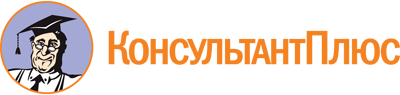 Постановление Администрации г. Вологды от 10.02.2020 N 135
(ред. от 14.07.2023)
"Об утверждении административного регламента по предоставлению муниципальной услуги по выдаче уведомления о соответствии (несоответствии) указанных в уведомлении о планируемом строительстве или реконструкции параметров объекта индивидуального жилищного строительства или садового дома установленным параметрам и допустимости (недопустимости) размещения объекта индивидуального жилищного строительства или садового дома на земельном участке"Документ предоставлен КонсультантПлюс

www.consultant.ru

Дата сохранения: 24.10.2023
 Список изменяющих документов(в ред. постановлений Администрации г. Вологдыот 16.03.2022 N 368, от 24.05.2022 N 718, от 14.02.2023 N 159,от 14.07.2023 N 1129, от 14.07.2023 N 1132)Список изменяющих документов(в ред. постановлений Администрации г. Вологдыот 16.03.2022 N 368, от 24.05.2022 N 718, от 14.02.2023 N 159,от 14.07.2023 N 1129, от 14.07.2023 N 1132)Список изменяющих документов(в ред. постановления Администрации г. Вологдыот 16.03.2022 N 368)НаименованиеМесто нахождения (адрес)Справочные телефоныАдрес электронной почтыГрафик работыМуниципальное казенное учреждение "Многофункциональный центр организации предоставления государственных и муниципальных услуг в городе Вологде"160001, г. Вологда, ул. Мальцева, д. 528(8172) 77-07-07gkrc@mail.ruПонедельник, пятница: с 08.00 до 18.00 (без обеда);вторник - четверг:с 08.00 до 20.00 (без обеда), суббота:с 09.00 до 13.00 (без обеда), выходной день: воскресеньеМуниципальное казенное учреждение "Многофункциональный центр организации предоставления государственных и муниципальных услуг в городе Вологде"160000, г. Вологда, ул. Мира, д. 18(8172) 77-07-07gkrc@mail.ruПонедельник, пятница: с 08.00 до 18.00 (без обеда);вторник - четверг:с 08.00 до 20.00 (без обеда), суббота:с 09.00 до 13.00 (без обеда), выходной день: воскресеньеУВЕДОМЛЕНИЕо планируемых строительстве или реконструкции объектаиндивидуального жилищного строительства или садового дома"__"_______________ 20__ г.В Департамент градостроительстваАдминистрации города Вологды------------------------------------------------------------(наименование уполномоченного на выдачуразрешений на строительство федерального органаисполнительной власти, органа исполнительнойвласти субъекта Российской Федерации,органа местного самоуправления)1.1Сведения о физическом лице в случае, если застройщиком является физическое лицо:1.1.1Фамилия, имя, отчество (последнее - при наличии)1.1.2Место жительства1.1.3Реквизиты документа, удостоверяющего личность1.2Сведения о юридическом лице в случае, если застройщиком является юридическое лицо:1.2.1Наименование1.2.2Место нахождения1.2.3Государственный регистрационный номер записи о государственной регистрации юридического лица в едином государственном реестре юридических лиц, за исключением случая, если заявителем является иностранное юридическое лицо1.2.4Идентификационный номер налогоплательщика, за исключением случая, если заявителем является иностранное юридическое лицо2.1Кадастровый номер земельного участка (при наличии)2.2Адрес или описание местоположения земельного участка2.3Сведения о праве застройщика на земельный участок (правоустанавливающие документы)2.4Сведения о наличии прав иных лиц на земельный участок (при наличии)2.5Сведения о виде разрешенного использования земельного участка3.1Сведения о виде разрешенного использования объекта капитального строительства (объект индивидуального жилищного строительства или садовый дом)3.2Цель подачи уведомления (строительство или реконструкция)3.3Сведения о планируемых параметрах:3.3.1Количество надземных этажей3.3.2Высота3.3.3Сведения об отступах от границ земельного участка3.3.4Площадь застройки3.3.5Сведения о решении о предоставлении разрешения на отклонение от предельных параметров разрешенного строительства, реконструкции (при наличии)3.4Сведения о типовом архитектурном решении объекта капитального строительства (в случае строительства или реконструкции такого объекта в границах территории исторического поселения федерального или регионального значения)Почтовый адрес и (или) адрес электронной почты для связи: ___________________Уведомление о соответствии указанных в уведомлении о планируемых строительстве или реконструкции объекта индивидуального жилищного строительства или садового дома параметров объекта индивидуального жилищного строительства или садового дома установленным параметрам и допустимости размещения объекта индивидуального жилищного строительства или садового дома на земельном участке либо о несоответствии указанных в уведомлении о планируемых строительстве или реконструкции объекта индивидуального жилищного строительства или садового дома параметров объекта индивидуального жилищного строительства или садового дома установленным параметрам и (или) недопустимости размещения объекта индивидуального жилищного строительства или садового дома на земельном участке прошу направить следующим способом:________________________________________________________________________(путем направления на почтовый адрес и (или) адрес электронной почты или нарочным в уполномоченном на выдачу разрешений на строительство федеральном органе исполнительной власти, органе исполнительной власти субъекта Российской Федерации или органе местного самоуправления, в том числе через многофункциональный центр)Почтовый адрес и (или) адрес электронной почты для связи: ___________________Уведомление о соответствии указанных в уведомлении о планируемых строительстве или реконструкции объекта индивидуального жилищного строительства или садового дома параметров объекта индивидуального жилищного строительства или садового дома установленным параметрам и допустимости размещения объекта индивидуального жилищного строительства или садового дома на земельном участке либо о несоответствии указанных в уведомлении о планируемых строительстве или реконструкции объекта индивидуального жилищного строительства или садового дома параметров объекта индивидуального жилищного строительства или садового дома установленным параметрам и (или) недопустимости размещения объекта индивидуального жилищного строительства или садового дома на земельном участке прошу направить следующим способом:________________________________________________________________________(путем направления на почтовый адрес и (или) адрес электронной почты или нарочным в уполномоченном на выдачу разрешений на строительство федеральном органе исполнительной власти, органе исполнительной власти субъекта Российской Федерации или органе местного самоуправления, в том числе через многофункциональный центр)Почтовый адрес и (или) адрес электронной почты для связи: ___________________Уведомление о соответствии указанных в уведомлении о планируемых строительстве или реконструкции объекта индивидуального жилищного строительства или садового дома параметров объекта индивидуального жилищного строительства или садового дома установленным параметрам и допустимости размещения объекта индивидуального жилищного строительства или садового дома на земельном участке либо о несоответствии указанных в уведомлении о планируемых строительстве или реконструкции объекта индивидуального жилищного строительства или садового дома параметров объекта индивидуального жилищного строительства или садового дома установленным параметрам и (или) недопустимости размещения объекта индивидуального жилищного строительства или садового дома на земельном участке прошу направить следующим способом:________________________________________________________________________(путем направления на почтовый адрес и (или) адрес электронной почты или нарочным в уполномоченном на выдачу разрешений на строительство федеральном органе исполнительной власти, органе исполнительной власти субъекта Российской Федерации или органе местного самоуправления, в том числе через многофункциональный центр)Почтовый адрес и (или) адрес электронной почты для связи: ___________________Уведомление о соответствии указанных в уведомлении о планируемых строительстве или реконструкции объекта индивидуального жилищного строительства или садового дома параметров объекта индивидуального жилищного строительства или садового дома установленным параметрам и допустимости размещения объекта индивидуального жилищного строительства или садового дома на земельном участке либо о несоответствии указанных в уведомлении о планируемых строительстве или реконструкции объекта индивидуального жилищного строительства или садового дома параметров объекта индивидуального жилищного строительства или садового дома установленным параметрам и (или) недопустимости размещения объекта индивидуального жилищного строительства или садового дома на земельном участке прошу направить следующим способом:________________________________________________________________________(путем направления на почтовый адрес и (или) адрес электронной почты или нарочным в уполномоченном на выдачу разрешений на строительство федеральном органе исполнительной власти, органе исполнительной власти субъекта Российской Федерации или органе местного самоуправления, в том числе через многофункциональный центр)Почтовый адрес и (или) адрес электронной почты для связи: ___________________Уведомление о соответствии указанных в уведомлении о планируемых строительстве или реконструкции объекта индивидуального жилищного строительства или садового дома параметров объекта индивидуального жилищного строительства или садового дома установленным параметрам и допустимости размещения объекта индивидуального жилищного строительства или садового дома на земельном участке либо о несоответствии указанных в уведомлении о планируемых строительстве или реконструкции объекта индивидуального жилищного строительства или садового дома параметров объекта индивидуального жилищного строительства или садового дома установленным параметрам и (или) недопустимости размещения объекта индивидуального жилищного строительства или садового дома на земельном участке прошу направить следующим способом:________________________________________________________________________(путем направления на почтовый адрес и (или) адрес электронной почты или нарочным в уполномоченном на выдачу разрешений на строительство федеральном органе исполнительной власти, органе исполнительной власти субъекта Российской Федерации или органе местного самоуправления, в том числе через многофункциональный центр)Почтовый адрес и (или) адрес электронной почты для связи: ___________________Уведомление о соответствии указанных в уведомлении о планируемых строительстве или реконструкции объекта индивидуального жилищного строительства или садового дома параметров объекта индивидуального жилищного строительства или садового дома установленным параметрам и допустимости размещения объекта индивидуального жилищного строительства или садового дома на земельном участке либо о несоответствии указанных в уведомлении о планируемых строительстве или реконструкции объекта индивидуального жилищного строительства или садового дома параметров объекта индивидуального жилищного строительства или садового дома установленным параметрам и (или) недопустимости размещения объекта индивидуального жилищного строительства или садового дома на земельном участке прошу направить следующим способом:________________________________________________________________________(путем направления на почтовый адрес и (или) адрес электронной почты или нарочным в уполномоченном на выдачу разрешений на строительство федеральном органе исполнительной власти, органе исполнительной власти субъекта Российской Федерации или органе местного самоуправления, в том числе через многофункциональный центр)Почтовый адрес и (или) адрес электронной почты для связи: ___________________Уведомление о соответствии указанных в уведомлении о планируемых строительстве или реконструкции объекта индивидуального жилищного строительства или садового дома параметров объекта индивидуального жилищного строительства или садового дома установленным параметрам и допустимости размещения объекта индивидуального жилищного строительства или садового дома на земельном участке либо о несоответствии указанных в уведомлении о планируемых строительстве или реконструкции объекта индивидуального жилищного строительства или садового дома параметров объекта индивидуального жилищного строительства или садового дома установленным параметрам и (или) недопустимости размещения объекта индивидуального жилищного строительства или садового дома на земельном участке прошу направить следующим способом:________________________________________________________________________(путем направления на почтовый адрес и (или) адрес электронной почты или нарочным в уполномоченном на выдачу разрешений на строительство федеральном органе исполнительной власти, органе исполнительной власти субъекта Российской Федерации или органе местного самоуправления, в том числе через многофункциональный центр)Настоящим уведомлением подтверждаю, чтоНастоящим уведомлением подтверждаю, чтоНастоящим уведомлением подтверждаю, чтоНастоящим уведомлением подтверждаю, что_____________________________(объект индивидуального жилищного строительства или садовый дом)_____________________________(объект индивидуального жилищного строительства или садовый дом)_____________________________(объект индивидуального жилищного строительства или садовый дом)не предназначен для раздела на самостоятельные объекты недвижимости.не предназначен для раздела на самостоятельные объекты недвижимости.не предназначен для раздела на самостоятельные объекты недвижимости.не предназначен для раздела на самостоятельные объекты недвижимости.не предназначен для раздела на самостоятельные объекты недвижимости.не предназначен для раздела на самостоятельные объекты недвижимости.не предназначен для раздела на самостоятельные объекты недвижимости.Настоящим уведомлением я_______________________________________________(фамилия, имя, отчество (последнее - при наличии)_______________________________________________(фамилия, имя, отчество (последнее - при наличии)_______________________________________________(фамилия, имя, отчество (последнее - при наличии)_______________________________________________(фамилия, имя, отчество (последнее - при наличии)_______________________________________________(фамилия, имя, отчество (последнее - при наличии)_______________________________________________(фамилия, имя, отчество (последнее - при наличии)даю согласие на обработку персональных данных (в случае, если застройщиком является физическое лицо).даю согласие на обработку персональных данных (в случае, если застройщиком является физическое лицо).даю согласие на обработку персональных данных (в случае, если застройщиком является физическое лицо).даю согласие на обработку персональных данных (в случае, если застройщиком является физическое лицо).даю согласие на обработку персональных данных (в случае, если застройщиком является физическое лицо).даю согласие на обработку персональных данных (в случае, если застройщиком является физическое лицо).даю согласие на обработку персональных данных (в случае, если застройщиком является физическое лицо).(должность в случае, если застройщиком является юридическое лицо)(должность в случае, если застройщиком является юридическое лицо)(подпись)(подпись)(расшифровка подписи)М.П. (при наличии)М.П. (при наличии)М.П. (при наличии)М.П. (при наличии)М.П. (при наличии)М.П. (при наличии)М.П. (при наличии)К настоящему уведомлению прилагаются:К настоящему уведомлению прилагаются:К настоящему уведомлению прилагаются:К настоящему уведомлению прилагаются:К настоящему уведомлению прилагаются:К настоящему уведомлению прилагаются:К настоящему уведомлению прилагаются:(документы, предусмотренные подпунктом 2.6.1 административного регламента)(документы, предусмотренные подпунктом 2.6.1 административного регламента)(документы, предусмотренные подпунктом 2.6.1 административного регламента)(документы, предусмотренные подпунктом 2.6.1 административного регламента)(документы, предусмотренные подпунктом 2.6.1 административного регламента)(документы, предусмотренные подпунктом 2.6.1 административного регламента)(документы, предусмотренные подпунктом 2.6.1 административного регламента)УВЕДОМЛЕНИЕоб изменении параметров планируемого строительстваили реконструкции объекта индивидуального жилищногостроительства или садового дома"__"_______________ 20__ г.В Департамент градостроительстваАдминистрации города Вологды------------------------------------------------------------(наименование уполномоченного на выдачуразрешений на строительство федерального органаисполнительной власти, органа исполнительнойвласти субъекта Российской Федерации,органа местного самоуправления)1.1Сведения о физическом лице в случае, если застройщиком является физическое лицо:1.1.1Фамилия, имя, отчество (последнее - при наличии)1.1.2Место жительства1.1.3Реквизиты документа, удостоверяющего личность1.2Сведения о юридическом лице в случае, если застройщиком является юридическое лицо:1.2.1Наименование1.2.2Место нахождения1.2.3Государственный регистрационный номер записи о государственной регистрации юридического лица в едином государственном реестре юридических лиц, за исключением случая, если заявителем является иностранное юридическое лицо1.2.4Идентификационный номер налогоплательщика, за исключением случая, если заявителем является иностранное юридическое лицо2.1Кадастровый номер земельного участка (при наличии)2.2Адрес или описание местоположения земельного участкаNп/пНаименование параметров планируемого строительства или реконструкции объекта индивидуального жилищного строительства или садового домаЗначения параметров планируемого строительства или реконструкции объекта индивидуального жилищного строительства или садового дома, указанные в уведомлении о планируемых строительстве или реконструкции объекта индивидуального жилищного строительства или садового домаЗначения параметров планируемого строительства или реконструкции объекта индивидуального жилищного строительства или садового дома, указанные в уведомлении о планируемых строительстве или реконструкции объекта индивидуального жилищного строительства или садового домаЗначения параметров планируемого строительства или реконструкции объекта индивидуального жилищного строительства или садового дома, указанные в уведомлении о планируемых строительстве или реконструкции объекта индивидуального жилищного строительства или садового домаИзмененные значения параметров планируемого строительства или реконструкции объекта индивидуального жилищного строительства или садового домаNп/пНаименование параметров планируемого строительства или реконструкции объекта индивидуального жилищного строительства или садового домаИзмененные значения параметров планируемого строительства или реконструкции объекта индивидуального жилищного строительства или садового домаNп/пНаименование параметров планируемого строительства или реконструкции объекта индивидуального жилищного строительства или садового дома(дата направления уведомления)Измененные значения параметров планируемого строительства или реконструкции объекта индивидуального жилищного строительства или садового дома3.1Количество надземных этажей3.2Высота3.3Сведения об отступах от границ земельного участка3.4Площадь застройкиПочтовый адрес и (или) адрес электронной почты для связи: ___________________Уведомление о соответствии указанных в уведомлении о планируемых строительстве или реконструкции объекта индивидуального жилищного строительства или садового дома параметров объекта индивидуального жилищного строительства или садового дома установленным параметрам и допустимости размещения объекта индивидуального жилищного строительства или садового дома на земельном участке либо о несоответствии указанных в уведомлении о планируемых строительстве или реконструкции объекта индивидуального жилищного строительства или садового дома параметров объекта индивидуального жилищного строительства или садового дома установленным параметрам и (или) недопустимости размещения объекта индивидуального жилищного строительства или садового дома на земельном участке прошу направить следующим способом:__________________________________________________________________________(путем направления на почтовый адрес и (или) адрес электронной почты или нарочным в уполномоченном на выдачу разрешений на строительство федеральном органе исполнительной власти, органе исполнительной власти субъекта Российской Федерации или органе местного самоуправления, в том числе через многофункциональный центр)Почтовый адрес и (или) адрес электронной почты для связи: ___________________Уведомление о соответствии указанных в уведомлении о планируемых строительстве или реконструкции объекта индивидуального жилищного строительства или садового дома параметров объекта индивидуального жилищного строительства или садового дома установленным параметрам и допустимости размещения объекта индивидуального жилищного строительства или садового дома на земельном участке либо о несоответствии указанных в уведомлении о планируемых строительстве или реконструкции объекта индивидуального жилищного строительства или садового дома параметров объекта индивидуального жилищного строительства или садового дома установленным параметрам и (или) недопустимости размещения объекта индивидуального жилищного строительства или садового дома на земельном участке прошу направить следующим способом:__________________________________________________________________________(путем направления на почтовый адрес и (или) адрес электронной почты или нарочным в уполномоченном на выдачу разрешений на строительство федеральном органе исполнительной власти, органе исполнительной власти субъекта Российской Федерации или органе местного самоуправления, в том числе через многофункциональный центр)Почтовый адрес и (или) адрес электронной почты для связи: ___________________Уведомление о соответствии указанных в уведомлении о планируемых строительстве или реконструкции объекта индивидуального жилищного строительства или садового дома параметров объекта индивидуального жилищного строительства или садового дома установленным параметрам и допустимости размещения объекта индивидуального жилищного строительства или садового дома на земельном участке либо о несоответствии указанных в уведомлении о планируемых строительстве или реконструкции объекта индивидуального жилищного строительства или садового дома параметров объекта индивидуального жилищного строительства или садового дома установленным параметрам и (или) недопустимости размещения объекта индивидуального жилищного строительства или садового дома на земельном участке прошу направить следующим способом:__________________________________________________________________________(путем направления на почтовый адрес и (или) адрес электронной почты или нарочным в уполномоченном на выдачу разрешений на строительство федеральном органе исполнительной власти, органе исполнительной власти субъекта Российской Федерации или органе местного самоуправления, в том числе через многофункциональный центр)Почтовый адрес и (или) адрес электронной почты для связи: ___________________Уведомление о соответствии указанных в уведомлении о планируемых строительстве или реконструкции объекта индивидуального жилищного строительства или садового дома параметров объекта индивидуального жилищного строительства или садового дома установленным параметрам и допустимости размещения объекта индивидуального жилищного строительства или садового дома на земельном участке либо о несоответствии указанных в уведомлении о планируемых строительстве или реконструкции объекта индивидуального жилищного строительства или садового дома параметров объекта индивидуального жилищного строительства или садового дома установленным параметрам и (или) недопустимости размещения объекта индивидуального жилищного строительства или садового дома на земельном участке прошу направить следующим способом:__________________________________________________________________________(путем направления на почтовый адрес и (или) адрес электронной почты или нарочным в уполномоченном на выдачу разрешений на строительство федеральном органе исполнительной власти, органе исполнительной власти субъекта Российской Федерации или органе местного самоуправления, в том числе через многофункциональный центр)Почтовый адрес и (или) адрес электронной почты для связи: ___________________Уведомление о соответствии указанных в уведомлении о планируемых строительстве или реконструкции объекта индивидуального жилищного строительства или садового дома параметров объекта индивидуального жилищного строительства или садового дома установленным параметрам и допустимости размещения объекта индивидуального жилищного строительства или садового дома на земельном участке либо о несоответствии указанных в уведомлении о планируемых строительстве или реконструкции объекта индивидуального жилищного строительства или садового дома параметров объекта индивидуального жилищного строительства или садового дома установленным параметрам и (или) недопустимости размещения объекта индивидуального жилищного строительства или садового дома на земельном участке прошу направить следующим способом:__________________________________________________________________________(путем направления на почтовый адрес и (или) адрес электронной почты или нарочным в уполномоченном на выдачу разрешений на строительство федеральном органе исполнительной власти, органе исполнительной власти субъекта Российской Федерации или органе местного самоуправления, в том числе через многофункциональный центр)Почтовый адрес и (или) адрес электронной почты для связи: ___________________Уведомление о соответствии указанных в уведомлении о планируемых строительстве или реконструкции объекта индивидуального жилищного строительства или садового дома параметров объекта индивидуального жилищного строительства или садового дома установленным параметрам и допустимости размещения объекта индивидуального жилищного строительства или садового дома на земельном участке либо о несоответствии указанных в уведомлении о планируемых строительстве или реконструкции объекта индивидуального жилищного строительства или садового дома параметров объекта индивидуального жилищного строительства или садового дома установленным параметрам и (или) недопустимости размещения объекта индивидуального жилищного строительства или садового дома на земельном участке прошу направить следующим способом:__________________________________________________________________________(путем направления на почтовый адрес и (или) адрес электронной почты или нарочным в уполномоченном на выдачу разрешений на строительство федеральном органе исполнительной власти, органе исполнительной власти субъекта Российской Федерации или органе местного самоуправления, в том числе через многофункциональный центр)Настоящим уведомлением я(фамилия, имя, отчество (последнее - при наличии)(фамилия, имя, отчество (последнее - при наличии)(фамилия, имя, отчество (последнее - при наличии)(фамилия, имя, отчество (последнее - при наличии)(фамилия, имя, отчество (последнее - при наличии)даю согласие на обработку персональных данных (в случае, если застройщиком является физическое лицо).даю согласие на обработку персональных данных (в случае, если застройщиком является физическое лицо).даю согласие на обработку персональных данных (в случае, если застройщиком является физическое лицо).даю согласие на обработку персональных данных (в случае, если застройщиком является физическое лицо).даю согласие на обработку персональных данных (в случае, если застройщиком является физическое лицо).даю согласие на обработку персональных данных (в случае, если застройщиком является физическое лицо).(должность в случае, если застройщиком является юридическое лицо)(должность в случае, если застройщиком является юридическое лицо)(подпись)(расшифровка подписи)М.П. (при наличии)М.П. (при наличии)М.П. (при наличии)М.П. (при наличии)М.П. (при наличии)М.П. (при наличии)Департамент градостроительства Администрациигорода Вологды------------------------------------------------------------наименование уполномоченного на выдачуразрешений на строительство федерального органаисполнительной власти, органа исполнительнойвласти субъекта Российской Федерации,органа местного самоуправленияДепартамент градостроительства Администрациигорода Вологды------------------------------------------------------------наименование уполномоченного на выдачуразрешений на строительство федерального органаисполнительной власти, органа исполнительнойвласти субъекта Российской Федерации,органа местного самоуправленияДепартамент градостроительства Администрациигорода Вологды------------------------------------------------------------наименование уполномоченного на выдачуразрешений на строительство федерального органаисполнительной власти, органа исполнительнойвласти субъекта Российской Федерации,органа местного самоуправленияДепартамент градостроительства Администрациигорода Вологды------------------------------------------------------------наименование уполномоченного на выдачуразрешений на строительство федерального органаисполнительной власти, органа исполнительнойвласти субъекта Российской Федерации,органа местного самоуправленияДепартамент градостроительства Администрациигорода Вологды------------------------------------------------------------наименование уполномоченного на выдачуразрешений на строительство федерального органаисполнительной власти, органа исполнительнойвласти субъекта Российской Федерации,органа местного самоуправленияДепартамент градостроительства Администрациигорода Вологды------------------------------------------------------------наименование уполномоченного на выдачуразрешений на строительство федерального органаисполнительной власти, органа исполнительнойвласти субъекта Российской Федерации,органа местного самоуправленияДепартамент градостроительства Администрациигорода Вологды------------------------------------------------------------наименование уполномоченного на выдачуразрешений на строительство федерального органаисполнительной власти, органа исполнительнойвласти субъекта Российской Федерации,органа местного самоуправленияКому:___________________________________________________________________________________________________Почтовый адрес:___________________________________________________________________________________________________Адрес электронной почты (при наличии):__________________________________________________________________Кому:___________________________________________________________________________________________________Почтовый адрес:___________________________________________________________________________________________________Адрес электронной почты (при наличии):__________________________________________________________________Кому:___________________________________________________________________________________________________Почтовый адрес:___________________________________________________________________________________________________Адрес электронной почты (при наличии):__________________________________________________________________Кому:___________________________________________________________________________________________________Почтовый адрес:___________________________________________________________________________________________________Адрес электронной почты (при наличии):__________________________________________________________________Кому:___________________________________________________________________________________________________Почтовый адрес:___________________________________________________________________________________________________Адрес электронной почты (при наличии):__________________________________________________________________УВЕДОМЛЕНИЕо соответствии указанных в уведомлении о планируемыхстроительстве или реконструкции объекта индивидуальногожилищного строительства или садового дома параметров объектаиндивидуального жилищного строительства или садового домаустановленным параметрам и допустимости размещения объектаиндивидуального жилищного строительства или садовогодома на земельном участкеУВЕДОМЛЕНИЕо соответствии указанных в уведомлении о планируемыхстроительстве или реконструкции объекта индивидуальногожилищного строительства или садового дома параметров объектаиндивидуального жилищного строительства или садового домаустановленным параметрам и допустимости размещения объектаиндивидуального жилищного строительства или садовогодома на земельном участкеУВЕДОМЛЕНИЕо соответствии указанных в уведомлении о планируемыхстроительстве или реконструкции объекта индивидуальногожилищного строительства или садового дома параметров объектаиндивидуального жилищного строительства или садового домаустановленным параметрам и допустимости размещения объектаиндивидуального жилищного строительства или садовогодома на земельном участкеУВЕДОМЛЕНИЕо соответствии указанных в уведомлении о планируемыхстроительстве или реконструкции объекта индивидуальногожилищного строительства или садового дома параметров объектаиндивидуального жилищного строительства или садового домаустановленным параметрам и допустимости размещения объектаиндивидуального жилищного строительства или садовогодома на земельном участкеУВЕДОМЛЕНИЕо соответствии указанных в уведомлении о планируемыхстроительстве или реконструкции объекта индивидуальногожилищного строительства или садового дома параметров объектаиндивидуального жилищного строительства или садового домаустановленным параметрам и допустимости размещения объектаиндивидуального жилищного строительства или садовогодома на земельном участкеУВЕДОМЛЕНИЕо соответствии указанных в уведомлении о планируемыхстроительстве или реконструкции объекта индивидуальногожилищного строительства или садового дома параметров объектаиндивидуального жилищного строительства или садового домаустановленным параметрам и допустимости размещения объектаиндивидуального жилищного строительства или садовогодома на земельном участкеУВЕДОМЛЕНИЕо соответствии указанных в уведомлении о планируемыхстроительстве или реконструкции объекта индивидуальногожилищного строительства или садового дома параметров объектаиндивидуального жилищного строительства или садового домаустановленным параметрам и допустимости размещения объектаиндивидуального жилищного строительства или садовогодома на земельном участке"__"____________ 20__ г.N ______По результатам рассмотрения уведомления о планируемых строительстве или реконструкции объекта индивидуального жилищного строительства или садового дома или уведомления об изменении параметров планируемого строительства или реконструкции объекта индивидуального жилищного строительства или садового дома (далее - уведомление),По результатам рассмотрения уведомления о планируемых строительстве или реконструкции объекта индивидуального жилищного строительства или садового дома или уведомления об изменении параметров планируемого строительства или реконструкции объекта индивидуального жилищного строительства или садового дома (далее - уведомление),По результатам рассмотрения уведомления о планируемых строительстве или реконструкции объекта индивидуального жилищного строительства или садового дома или уведомления об изменении параметров планируемого строительства или реконструкции объекта индивидуального жилищного строительства или садового дома (далее - уведомление),По результатам рассмотрения уведомления о планируемых строительстве или реконструкции объекта индивидуального жилищного строительства или садового дома или уведомления об изменении параметров планируемого строительства или реконструкции объекта индивидуального жилищного строительства или садового дома (далее - уведомление),По результатам рассмотрения уведомления о планируемых строительстве или реконструкции объекта индивидуального жилищного строительства или садового дома или уведомления об изменении параметров планируемого строительства или реконструкции объекта индивидуального жилищного строительства или садового дома (далее - уведомление),По результатам рассмотрения уведомления о планируемых строительстве или реконструкции объекта индивидуального жилищного строительства или садового дома или уведомления об изменении параметров планируемого строительства или реконструкции объекта индивидуального жилищного строительства или садового дома (далее - уведомление),По результатам рассмотрения уведомления о планируемых строительстве или реконструкции объекта индивидуального жилищного строительства или садового дома или уведомления об изменении параметров планируемого строительства или реконструкции объекта индивидуального жилищного строительства или садового дома (далее - уведомление),направленного(дата направления уведомления)направленного(дата направления уведомления)зарегистрированного(дата и номер регистрации уведомления)зарегистрированного(дата и номер регистрации уведомления)уведомляем о соответствии указанных в уведомлении параметров объекта индивидуального жилищного строительства или садового дома установленным параметрам и допустимости размещения объекта индивидуального жилищного строительства или садового дома на земельном участкеуведомляем о соответствии указанных в уведомлении параметров объекта индивидуального жилищного строительства или садового дома установленным параметрам и допустимости размещения объекта индивидуального жилищного строительства или садового дома на земельном участкеуведомляем о соответствии указанных в уведомлении параметров объекта индивидуального жилищного строительства или садового дома установленным параметрам и допустимости размещения объекта индивидуального жилищного строительства или садового дома на земельном участкеуведомляем о соответствии указанных в уведомлении параметров объекта индивидуального жилищного строительства или садового дома установленным параметрам и допустимости размещения объекта индивидуального жилищного строительства или садового дома на земельном участкеуведомляем о соответствии указанных в уведомлении параметров объекта индивидуального жилищного строительства или садового дома установленным параметрам и допустимости размещения объекта индивидуального жилищного строительства или садового дома на земельном участкеуведомляем о соответствии указанных в уведомлении параметров объекта индивидуального жилищного строительства или садового дома установленным параметрам и допустимости размещения объекта индивидуального жилищного строительства или садового дома на земельном участкеуведомляем о соответствии указанных в уведомлении параметров объекта индивидуального жилищного строительства или садового дома установленным параметрам и допустимости размещения объекта индивидуального жилищного строительства или садового дома на земельном участке(кадастровый номер земельного участка (при наличии), адрес или описание местоположения земельного участка)(кадастровый номер земельного участка (при наличии), адрес или описание местоположения земельного участка)(кадастровый номер земельного участка (при наличии), адрес или описание местоположения земельного участка)(кадастровый номер земельного участка (при наличии), адрес или описание местоположения земельного участка)(кадастровый номер земельного участка (при наличии), адрес или описание местоположения земельного участка)(кадастровый номер земельного участка (при наличии), адрес или описание местоположения земельного участка)(кадастровый номер земельного участка (при наличии), адрес или описание местоположения земельного участка)(должность уполномоченного лица, уполномоченного на выдачу разрешений на строительство, федерального органа исполнительной власти, органа исполнительной власти субъекта Российской Федерации, органа местного самоуправления)(должность уполномоченного лица, уполномоченного на выдачу разрешений на строительство, федерального органа исполнительной власти, органа исполнительной власти субъекта Российской Федерации, органа местного самоуправления)(подпись)(расшифровка подписи)(расшифровка подписи)М.П.М.П.Департамент градостроительства Администрациигорода Вологды------------------------------------------------------------наименование уполномоченного на выдачуразрешений на строительство федерального органаисполнительной власти, органа исполнительнойвласти субъекта Российской Федерации,органа местного самоуправленияДепартамент градостроительства Администрациигорода Вологды------------------------------------------------------------наименование уполномоченного на выдачуразрешений на строительство федерального органаисполнительной власти, органа исполнительнойвласти субъекта Российской Федерации,органа местного самоуправленияДепартамент градостроительства Администрациигорода Вологды------------------------------------------------------------наименование уполномоченного на выдачуразрешений на строительство федерального органаисполнительной власти, органа исполнительнойвласти субъекта Российской Федерации,органа местного самоуправленияДепартамент градостроительства Администрациигорода Вологды------------------------------------------------------------наименование уполномоченного на выдачуразрешений на строительство федерального органаисполнительной власти, органа исполнительнойвласти субъекта Российской Федерации,органа местного самоуправленияДепартамент градостроительства Администрациигорода Вологды------------------------------------------------------------наименование уполномоченного на выдачуразрешений на строительство федерального органаисполнительной власти, органа исполнительнойвласти субъекта Российской Федерации,органа местного самоуправленияДепартамент градостроительства Администрациигорода Вологды------------------------------------------------------------наименование уполномоченного на выдачуразрешений на строительство федерального органаисполнительной власти, органа исполнительнойвласти субъекта Российской Федерации,органа местного самоуправленияДепартамент градостроительства Администрациигорода Вологды------------------------------------------------------------наименование уполномоченного на выдачуразрешений на строительство федерального органаисполнительной власти, органа исполнительнойвласти субъекта Российской Федерации,органа местного самоуправленияКому:___________________________________________________________________________________________________Почтовый адрес:___________________________________________________________________________________________________Адрес электронной почты (при наличии):__________________________________________________________________Кому:___________________________________________________________________________________________________Почтовый адрес:___________________________________________________________________________________________________Адрес электронной почты (при наличии):__________________________________________________________________Кому:___________________________________________________________________________________________________Почтовый адрес:___________________________________________________________________________________________________Адрес электронной почты (при наличии):__________________________________________________________________Кому:___________________________________________________________________________________________________Почтовый адрес:___________________________________________________________________________________________________Адрес электронной почты (при наличии):__________________________________________________________________Кому:___________________________________________________________________________________________________Почтовый адрес:___________________________________________________________________________________________________Адрес электронной почты (при наличии):__________________________________________________________________УВЕДОМЛЕНИЕо несоответствии указанных в уведомлении о планируемыхстроительстве или реконструкции объекта индивидуальногожилищного строительства или садового дома параметров объектаиндивидуального жилищного строительства или садового домаустановленным параметрам и (или) недопустимости размещенияобъекта индивидуального жилищного строительстваили садового дома на земельном участкеУВЕДОМЛЕНИЕо несоответствии указанных в уведомлении о планируемыхстроительстве или реконструкции объекта индивидуальногожилищного строительства или садового дома параметров объектаиндивидуального жилищного строительства или садового домаустановленным параметрам и (или) недопустимости размещенияобъекта индивидуального жилищного строительстваили садового дома на земельном участкеУВЕДОМЛЕНИЕо несоответствии указанных в уведомлении о планируемыхстроительстве или реконструкции объекта индивидуальногожилищного строительства или садового дома параметров объектаиндивидуального жилищного строительства или садового домаустановленным параметрам и (или) недопустимости размещенияобъекта индивидуального жилищного строительстваили садового дома на земельном участкеУВЕДОМЛЕНИЕо несоответствии указанных в уведомлении о планируемыхстроительстве или реконструкции объекта индивидуальногожилищного строительства или садового дома параметров объектаиндивидуального жилищного строительства или садового домаустановленным параметрам и (или) недопустимости размещенияобъекта индивидуального жилищного строительстваили садового дома на земельном участкеУВЕДОМЛЕНИЕо несоответствии указанных в уведомлении о планируемыхстроительстве или реконструкции объекта индивидуальногожилищного строительства или садового дома параметров объектаиндивидуального жилищного строительства или садового домаустановленным параметрам и (или) недопустимости размещенияобъекта индивидуального жилищного строительстваили садового дома на земельном участкеУВЕДОМЛЕНИЕо несоответствии указанных в уведомлении о планируемыхстроительстве или реконструкции объекта индивидуальногожилищного строительства или садового дома параметров объектаиндивидуального жилищного строительства или садового домаустановленным параметрам и (или) недопустимости размещенияобъекта индивидуального жилищного строительстваили садового дома на земельном участкеУВЕДОМЛЕНИЕо несоответствии указанных в уведомлении о планируемыхстроительстве или реконструкции объекта индивидуальногожилищного строительства или садового дома параметров объектаиндивидуального жилищного строительства или садового домаустановленным параметрам и (или) недопустимости размещенияобъекта индивидуального жилищного строительстваили садового дома на земельном участке"__"____________ 20__ г.N ____По результатам рассмотрения уведомления о планируемых строительстве или реконструкции объекта индивидуального жилищного строительства или садового дома или уведомления об изменении параметров планируемого строительства или реконструкции объекта индивидуального жилищного строительства или садового дома (далее - уведомление),По результатам рассмотрения уведомления о планируемых строительстве или реконструкции объекта индивидуального жилищного строительства или садового дома или уведомления об изменении параметров планируемого строительства или реконструкции объекта индивидуального жилищного строительства или садового дома (далее - уведомление),По результатам рассмотрения уведомления о планируемых строительстве или реконструкции объекта индивидуального жилищного строительства или садового дома или уведомления об изменении параметров планируемого строительства или реконструкции объекта индивидуального жилищного строительства или садового дома (далее - уведомление),По результатам рассмотрения уведомления о планируемых строительстве или реконструкции объекта индивидуального жилищного строительства или садового дома или уведомления об изменении параметров планируемого строительства или реконструкции объекта индивидуального жилищного строительства или садового дома (далее - уведомление),По результатам рассмотрения уведомления о планируемых строительстве или реконструкции объекта индивидуального жилищного строительства или садового дома или уведомления об изменении параметров планируемого строительства или реконструкции объекта индивидуального жилищного строительства или садового дома (далее - уведомление),По результатам рассмотрения уведомления о планируемых строительстве или реконструкции объекта индивидуального жилищного строительства или садового дома или уведомления об изменении параметров планируемого строительства или реконструкции объекта индивидуального жилищного строительства или садового дома (далее - уведомление),По результатам рассмотрения уведомления о планируемых строительстве или реконструкции объекта индивидуального жилищного строительства или садового дома или уведомления об изменении параметров планируемого строительства или реконструкции объекта индивидуального жилищного строительства или садового дома (далее - уведомление),направленного(дата направления уведомления)направленного(дата направления уведомления)зарегистрированного(дата и номер регистрации уведомления)зарегистрированного(дата и номер регистрации уведомления)уведомляем:1) о несоответствии параметров, указанных в уведомлении, предельным параметрам разрешенного строительства, реконструкции объекта капитального строительства по следующим основаниям:уведомляем:1) о несоответствии параметров, указанных в уведомлении, предельным параметрам разрешенного строительства, реконструкции объекта капитального строительства по следующим основаниям:уведомляем:1) о несоответствии параметров, указанных в уведомлении, предельным параметрам разрешенного строительства, реконструкции объекта капитального строительства по следующим основаниям:уведомляем:1) о несоответствии параметров, указанных в уведомлении, предельным параметрам разрешенного строительства, реконструкции объекта капитального строительства по следующим основаниям:уведомляем:1) о несоответствии параметров, указанных в уведомлении, предельным параметрам разрешенного строительства, реконструкции объекта капитального строительства по следующим основаниям:уведомляем:1) о несоответствии параметров, указанных в уведомлении, предельным параметрам разрешенного строительства, реконструкции объекта капитального строительства по следующим основаниям:уведомляем:1) о несоответствии параметров, указанных в уведомлении, предельным параметрам разрешенного строительства, реконструкции объекта капитального строительства по следующим основаниям:(сведения о предельных параметрах разрешенного строительства, реконструкции объектов капитального строительства, которые установлены правилами землепользования и застройки, документацией по планировке территории, или об обязательных требованиях к параметрам объектов капитального строительства, которые установлены Градостроительным кодексом Российской Федерации (Собрание законодательства Российской Федерации, 2005, N 1, ст. 16; 2018, N 32, ст. 5135), другими федеральными законами, действующими на дату поступления уведомления, и которым не соответствуют параметры объекта индивидуального жилищного строительства или садового дома, указанные в уведомлении)(сведения о предельных параметрах разрешенного строительства, реконструкции объектов капитального строительства, которые установлены правилами землепользования и застройки, документацией по планировке территории, или об обязательных требованиях к параметрам объектов капитального строительства, которые установлены Градостроительным кодексом Российской Федерации (Собрание законодательства Российской Федерации, 2005, N 1, ст. 16; 2018, N 32, ст. 5135), другими федеральными законами, действующими на дату поступления уведомления, и которым не соответствуют параметры объекта индивидуального жилищного строительства или садового дома, указанные в уведомлении)(сведения о предельных параметрах разрешенного строительства, реконструкции объектов капитального строительства, которые установлены правилами землепользования и застройки, документацией по планировке территории, или об обязательных требованиях к параметрам объектов капитального строительства, которые установлены Градостроительным кодексом Российской Федерации (Собрание законодательства Российской Федерации, 2005, N 1, ст. 16; 2018, N 32, ст. 5135), другими федеральными законами, действующими на дату поступления уведомления, и которым не соответствуют параметры объекта индивидуального жилищного строительства или садового дома, указанные в уведомлении)(сведения о предельных параметрах разрешенного строительства, реконструкции объектов капитального строительства, которые установлены правилами землепользования и застройки, документацией по планировке территории, или об обязательных требованиях к параметрам объектов капитального строительства, которые установлены Градостроительным кодексом Российской Федерации (Собрание законодательства Российской Федерации, 2005, N 1, ст. 16; 2018, N 32, ст. 5135), другими федеральными законами, действующими на дату поступления уведомления, и которым не соответствуют параметры объекта индивидуального жилищного строительства или садового дома, указанные в уведомлении)(сведения о предельных параметрах разрешенного строительства, реконструкции объектов капитального строительства, которые установлены правилами землепользования и застройки, документацией по планировке территории, или об обязательных требованиях к параметрам объектов капитального строительства, которые установлены Градостроительным кодексом Российской Федерации (Собрание законодательства Российской Федерации, 2005, N 1, ст. 16; 2018, N 32, ст. 5135), другими федеральными законами, действующими на дату поступления уведомления, и которым не соответствуют параметры объекта индивидуального жилищного строительства или садового дома, указанные в уведомлении)(сведения о предельных параметрах разрешенного строительства, реконструкции объектов капитального строительства, которые установлены правилами землепользования и застройки, документацией по планировке территории, или об обязательных требованиях к параметрам объектов капитального строительства, которые установлены Градостроительным кодексом Российской Федерации (Собрание законодательства Российской Федерации, 2005, N 1, ст. 16; 2018, N 32, ст. 5135), другими федеральными законами, действующими на дату поступления уведомления, и которым не соответствуют параметры объекта индивидуального жилищного строительства или садового дома, указанные в уведомлении)(сведения о предельных параметрах разрешенного строительства, реконструкции объектов капитального строительства, которые установлены правилами землепользования и застройки, документацией по планировке территории, или об обязательных требованиях к параметрам объектов капитального строительства, которые установлены Градостроительным кодексом Российской Федерации (Собрание законодательства Российской Федерации, 2005, N 1, ст. 16; 2018, N 32, ст. 5135), другими федеральными законами, действующими на дату поступления уведомления, и которым не соответствуют параметры объекта индивидуального жилищного строительства или садового дома, указанные в уведомлении)2) о недопустимости размещения объекта индивидуального жилищного строительства или садового дома на земельном участке по следующим основаниям:2) о недопустимости размещения объекта индивидуального жилищного строительства или садового дома на земельном участке по следующим основаниям:2) о недопустимости размещения объекта индивидуального жилищного строительства или садового дома на земельном участке по следующим основаниям:2) о недопустимости размещения объекта индивидуального жилищного строительства или садового дома на земельном участке по следующим основаниям:2) о недопустимости размещения объекта индивидуального жилищного строительства или садового дома на земельном участке по следующим основаниям:2) о недопустимости размещения объекта индивидуального жилищного строительства или садового дома на земельном участке по следующим основаниям:2) о недопустимости размещения объекта индивидуального жилищного строительства или садового дома на земельном участке по следующим основаниям:(сведения о видах разрешенного использования земельного участка и (или) ограничениях, установленных в соответствии с земельным и иным законодательством Российской Федерации и действующих на дату поступления уведомления)(сведения о видах разрешенного использования земельного участка и (или) ограничениях, установленных в соответствии с земельным и иным законодательством Российской Федерации и действующих на дату поступления уведомления)(сведения о видах разрешенного использования земельного участка и (или) ограничениях, установленных в соответствии с земельным и иным законодательством Российской Федерации и действующих на дату поступления уведомления)(сведения о видах разрешенного использования земельного участка и (или) ограничениях, установленных в соответствии с земельным и иным законодательством Российской Федерации и действующих на дату поступления уведомления)(сведения о видах разрешенного использования земельного участка и (или) ограничениях, установленных в соответствии с земельным и иным законодательством Российской Федерации и действующих на дату поступления уведомления)(сведения о видах разрешенного использования земельного участка и (или) ограничениях, установленных в соответствии с земельным и иным законодательством Российской Федерации и действующих на дату поступления уведомления)(сведения о видах разрешенного использования земельного участка и (или) ограничениях, установленных в соответствии с земельным и иным законодательством Российской Федерации и действующих на дату поступления уведомления)3) о том, что уведомление подано или направлено лицом, не являющимся застройщиком в связи с отсутствием прав на земельный участок, по следующим основаниям:3) о том, что уведомление подано или направлено лицом, не являющимся застройщиком в связи с отсутствием прав на земельный участок, по следующим основаниям:3) о том, что уведомление подано или направлено лицом, не являющимся застройщиком в связи с отсутствием прав на земельный участок, по следующим основаниям:3) о том, что уведомление подано или направлено лицом, не являющимся застройщиком в связи с отсутствием прав на земельный участок, по следующим основаниям:3) о том, что уведомление подано или направлено лицом, не являющимся застройщиком в связи с отсутствием прав на земельный участок, по следующим основаниям:3) о том, что уведомление подано или направлено лицом, не являющимся застройщиком в связи с отсутствием прав на земельный участок, по следующим основаниям:3) о том, что уведомление подано или направлено лицом, не являющимся застройщиком в связи с отсутствием прав на земельный участок, по следующим основаниям:(сведения о том, что лицо, подавшее или направившее уведомление о планируемом строительстве, не является застройщиком в связи с отсутствием у него прав на земельный участок)(сведения о том, что лицо, подавшее или направившее уведомление о планируемом строительстве, не является застройщиком в связи с отсутствием у него прав на земельный участок)(сведения о том, что лицо, подавшее или направившее уведомление о планируемом строительстве, не является застройщиком в связи с отсутствием у него прав на земельный участок)(сведения о том, что лицо, подавшее или направившее уведомление о планируемом строительстве, не является застройщиком в связи с отсутствием у него прав на земельный участок)(сведения о том, что лицо, подавшее или направившее уведомление о планируемом строительстве, не является застройщиком в связи с отсутствием у него прав на земельный участок)(сведения о том, что лицо, подавшее или направившее уведомление о планируемом строительстве, не является застройщиком в связи с отсутствием у него прав на земельный участок)(сведения о том, что лицо, подавшее или направившее уведомление о планируемом строительстве, не является застройщиком в связи с отсутствием у него прав на земельный участок)4) о несоответствии описания внешнего облика объекта индивидуального жилищного строительства или садового дома предмету охраны исторического поселения и требованиям к архитектурным решениям объектов капитального строительства, установленным градостроительным регламентом применительно к территориальной зоне, расположенной в границах территории исторического поселения федерального или регионального значения по следующим основаниям:4) о несоответствии описания внешнего облика объекта индивидуального жилищного строительства или садового дома предмету охраны исторического поселения и требованиям к архитектурным решениям объектов капитального строительства, установленным градостроительным регламентом применительно к территориальной зоне, расположенной в границах территории исторического поселения федерального или регионального значения по следующим основаниям:4) о несоответствии описания внешнего облика объекта индивидуального жилищного строительства или садового дома предмету охраны исторического поселения и требованиям к архитектурным решениям объектов капитального строительства, установленным градостроительным регламентом применительно к территориальной зоне, расположенной в границах территории исторического поселения федерального или регионального значения по следующим основаниям:4) о несоответствии описания внешнего облика объекта индивидуального жилищного строительства или садового дома предмету охраны исторического поселения и требованиям к архитектурным решениям объектов капитального строительства, установленным градостроительным регламентом применительно к территориальной зоне, расположенной в границах территории исторического поселения федерального или регионального значения по следующим основаниям:4) о несоответствии описания внешнего облика объекта индивидуального жилищного строительства или садового дома предмету охраны исторического поселения и требованиям к архитектурным решениям объектов капитального строительства, установленным градостроительным регламентом применительно к территориальной зоне, расположенной в границах территории исторического поселения федерального или регионального значения по следующим основаниям:4) о несоответствии описания внешнего облика объекта индивидуального жилищного строительства или садового дома предмету охраны исторического поселения и требованиям к архитектурным решениям объектов капитального строительства, установленным градостроительным регламентом применительно к территориальной зоне, расположенной в границах территории исторического поселения федерального или регионального значения по следующим основаниям:4) о несоответствии описания внешнего облика объекта индивидуального жилищного строительства или садового дома предмету охраны исторического поселения и требованиям к архитектурным решениям объектов капитального строительства, установленным градостроительным регламентом применительно к территориальной зоне, расположенной в границах территории исторического поселения федерального или регионального значения по следующим основаниям:(реквизиты уведомления органа исполнительной власти субъекта Российской Федерации, уполномоченного в области охраны объектов культурного наследия)(реквизиты уведомления органа исполнительной власти субъекта Российской Федерации, уполномоченного в области охраны объектов культурного наследия)(реквизиты уведомления органа исполнительной власти субъекта Российской Федерации, уполномоченного в области охраны объектов культурного наследия)(реквизиты уведомления органа исполнительной власти субъекта Российской Федерации, уполномоченного в области охраны объектов культурного наследия)(реквизиты уведомления органа исполнительной власти субъекта Российской Федерации, уполномоченного в области охраны объектов культурного наследия)(реквизиты уведомления органа исполнительной власти субъекта Российской Федерации, уполномоченного в области охраны объектов культурного наследия)(реквизиты уведомления органа исполнительной власти субъекта Российской Федерации, уполномоченного в области охраны объектов культурного наследия)(должность уполномоченного лица, уполномоченного на выдачу разрешений на строительство, федерального органа исполнительной власти, органа исполнительной власти субъекта Российской Федерации, органа местного самоуправления)(должность уполномоченного лица, уполномоченного на выдачу разрешений на строительство, федерального органа исполнительной власти, органа исполнительной власти субъекта Российской Федерации, органа местного самоуправления)(подпись)(расшифровка подписи)(расшифровка подписи)М.П.К настоящему уведомлению прилагаются:____________________________________________________________________________________________________________________________________________________М.П.К настоящему уведомлению прилагаются:____________________________________________________________________________________________________________________________________________________М.П.К настоящему уведомлению прилагаются:____________________________________________________________________________________________________________________________________________________М.П.К настоящему уведомлению прилагаются:____________________________________________________________________________________________________________________________________________________М.П.К настоящему уведомлению прилагаются:____________________________________________________________________________________________________________________________________________________М.П.К настоящему уведомлению прилагаются:____________________________________________________________________________________________________________________________________________________М.П.К настоящему уведомлению прилагаются:____________________________________________________________________________________________________________________________________________________